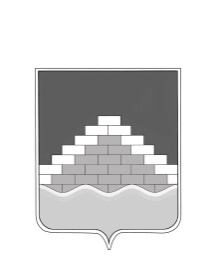 АДМИНИСТРАЦИЯ ГОРОДСКОГО ПОСЕЛЕНИЯ - ГОРОД СЕМИЛУКИСЕМИЛУКСКОГО МУНИЦИПАЛЬНОГО РАЙОНА ВОРОНЕЖСКОЙ ОБЛАСТИ______________________________________________________________________ул. Ленина, 11, г. Семилуки, 396901, тел./факс (47372) 2-45-65ПОСТАНОВЛЕНИЕ___________ 2023 г.	ПРОЕКТ№ ______Об утверждении административного регламента «Предварительное согласование предоставленияземельного участка» на территории городского  поселения-город Семилуки Семилукского муниципального района Воронежской областиВ соответствии с Федеральными законами от 06.10.2003 № 131-ФЗ «Об общих принципах организации местного самоуправления в Российской Федерации», от 27.07.2010 № 210-ФЗ «Об организации предоставления государственных и муниципальных услуг», от 30.12.2020 № 509-ФЗ «О внесении изменений в отдельные законодательные акты Российской Федерации» и постановлением Правительства РФ от 20.07.2021 № 1228 «Об утверждении правил разработки и утверждения административных регламентов предоставления государственных услуг, о внесении изменений в некоторые акты Правительства Российской Федерации и признании утратившими силу некоторых актов и отдельных положений актов Правительства Российской Федерации», Уставом городского поселения –город Семилуки Семилукского  муниципального района Воронежской области, администрация городского поселения – город Семилуки Семилукского  муниципального района Воронежской областиПОСТАНОВЛЯЕТ:       1. Утвердить административный регламент по предоставлению Муниципальной услуги «Предварительное согласование предоставления земельного участка» на территории  городского поселения – город Семилуки Семилукского  муниципального района Воронежской области согласно приложению к настоящему постановлению.2. Признать утратившими силу следующие постановления администрации  городского  поселения город Семилуки Семилукского муниципального района Воронежской области:- от «__»______ г. № ___ «Об утверждении административного регламента по предоставлению муниципальной услуги «Предварительное согласование предоставления земельного участка»;- от «___»______г. №___ «О внесении изменений в постановление администрации ___________ городского (сельского) поселения ___________ муниципального района (городского округа) Воронежской области «Об утверждении административного регламента по предоставлению Муниципальной услуги «Предварительное согласование предоставления земельного участка».3. Настоящее постановление вступает в силу со дня его официального опубликования.4. Контроль за исполнением настоящего постановления оставляю за собой.**(.                                                                                    Приложениек постановлению администрациигородского  поселения – город Семилуки Семилукского муниципального района Воронежской области  от «__»__________2023 г. № ___Административный регламент предоставления муниципальной услуги «Предварительное согласование предоставления земельного участка» на территории  городского поселения- город Семилуки Семилукского муниципального района  Воронежской области.I. Общие положенияПредмет регулирования административного регламента1.1. Административный регламент предоставления Муниципальной услуги регулирует отношения, возникающие в связи с предоставлением администрацией  городского поселения – город Семилуки Семилукского муниципального района Воронежской области Муниципальной услуги «Предварительное согласование предоставления земельного участка» на территории городского поселения – город Семилуки Семилукского муниципального района Воронежской области (далее – Административный регламент, Муниципальная услуга).Административный регламент устанавливает стандарт предоставления Муниципальной услуги, состав, последовательность и сроки выполнения административных процедур по предоставлению Муниципальной услуги, требования к порядку их выполнения, в том числе особенности выполнения административных процедур в электронной форме, а также особенности выполнения административных процедур в многофункциональных центрах предоставления государственных и муниципальных услуг (далее – МФЦ), формы контроля за предоставлением Муниципальной услуги, досудебный (внесудебный) порядок обжалования решений и действий (бездействий) Администрации, должностных лиц Администрации, работников МФЦ.  1.2. В соответствии с пунктами 2,4 статьи 3.3 Федерального закона от 25.10.2001 № 137-ФЗ «О введении в действие Земельного кодекса Российской Федерации» администрация городского поселения – город Семилуки Семилукского муниципального района Воронежской области предоставляет муниципальную услугу «Предварительное согласование предоставления земельного участка, находящегося в муниципальной собственности, а также земель и (или) земельных участков, соответственно расположенных  на территории городского поселения, государственная собственность на который не разграничена», в отношении земель, соответственно расположенных  на территории городского поселения – город Семилуки Семилукского муниципального района Воронежской области, государственная собственность на которые не разграничена» (далее – Муниципальная услуга).». Круг заявителей2.1. Лицами, имеющими право на получение Муниципальной услуги, являются физические лица, в том числе зарегистрированные в качестве индивидуальных предпринимателей, или юридические лица (далее – Заявители).С заявлением вправе обратиться представитель Заявителя, действующий в силу полномочий, основанных на оформленной в установленном законодательством Российской Федерации порядке доверенности, на основании федерального закона либо на основании акта, уполномоченного на то государственного органа или органа местного самоуправления (далее – представитель Заявителя).Предварительное согласование осуществляется в целях предоставления земельного участка в собственность за плату без проведения торгов, в собственность бесплатно, в аренду без проведения торгов, в постоянное (бессрочное) пользование, в безвозмездное пользование (за исключением случаев, предусмотренных статьей 39.18 Земельного кодекса РФ). 2.2. Муниципальная услуга предоставляется в соответствии с вариантом ее предоставления, соответствующим признакам Заявителя, определенным в результате анкетирования, проводимого Администрацией, а также результата, за предоставлением которого обратился Заявитель. Признаки Заявителя определяются в соответствии с Приложением № 1 к настоящему Административному регламенту. Требования к порядку информирования о предоставлении Муниципальной услуги3.1. Прием Заявителей по вопросу предоставления Муниципальной услуги осуществляется администрацией городского поселения – город Семилуки Семилукского муниципального района Воронежской области (далее – Администрация) или в МФЦ*.3.2. На официальном сайте Администрации городского поселения – город Семилуки Семилукского муниципального района Воронежской области  (https://gorod-semiluki-r36.gosuslugi.ru) (далее - сайт Администрации) в информационно-коммуникационной сети «Интернет» (далее - сеть Интернет), на ЕПГУ –  федеральной государственной информационной системе «Единый портал государственных и муниципальных услуг (функций)», расположенной в сети Интернет по адресу: www.gosuslugi.ru (далее – ЕПГУ), в информационной системе «Портал Воронежской области в сети Интернет», расположенной в сети Интернет по адресу: www.govvrn.ru (далее – региональный портал, РПГУ) обязательному размещению подлежит следующая справочная информация:место нахождения и график работы Администрации;справочные телефоны Администрации, в том числе номер телефона-автоинформатора;адреса официального сайта, а также электронной почты и (или) формы обратной связи Администрации в сети «Интернет».3.3. Информирование Заявителей по вопросам предоставления Муниципальной услуги осуществляется:а) путем размещения информации на сайте Администрации, ЕПГУ, РПГУ;б) должностным лицом Администрации, ответственным за предоставление Муниципальной услуги, при непосредственном обращении Заявителя в Администрацию;в) путем публикации информационных материалов в средствах массовой информации;г) путем размещения печатных материалов в помещениях Администрации, предназначенных для приема Заявителей, а также иных организаций всех форм собственности по согласованию с указанными организациями, в том числе в МФЦ;д) посредством телефонной и факсимильной связи;е) посредством ответов на обращения Заявителей по вопросу предоставления Муниципальной услуги.3.4. На ЕПГУ, РПГУ и сайте Администрации в целях информирования Заявителей по вопросам предоставления Муниципальной услуги размещается следующая информация:а) исчерпывающий и конкретный перечень документов, необходимых для предоставления Муниципальной услуги, требования к оформлению указанных документов, а также перечень документов, которые Заявитель вправе представить по собственной инициативе;б) перечень лиц, имеющих право на получение Муниципальной услуги;в) срок предоставления Муниципальной услуги;г) результаты предоставления Муниципальной услуги, порядок представления документа, являющегося результатом предоставления Муниципальной услуги;д) исчерпывающий перечень оснований для приостановления или отказа в предоставлении Муниципальной услуги;е) информация о праве на досудебное (внесудебное) обжалование действий (бездействия) и решений, принятых (осуществляемых) в ходе предоставления Муниципальной услуги;ж) формы заявлений (уведомлений, сообщений), используемые при предоставлении Муниципальной услуги.3.5. Информация на ЕПГУ, РПГУ и сайте Администрации о порядке и сроках предоставления Муниципальной услуги предоставляется бесплатно.3.6. На сайте Администрации дополнительно размещаются:а) полные наименования и почтовые адреса Администрации, предоставляющей Муниципальную услугу;б) номера телефонов-автоинформаторов (при наличии), справочные номера телефонов структурных подразделений Администрации, непосредственно предоставляющих Муниципальную услугу;в) режим работы Администрации;г) график работы подразделения, непосредственно предоставляющего Муниципальную услугу;д) выдержки из нормативных правовых актов, содержащих нормы, регулирующие деятельность Администрации по предоставлению Муниципальной услуги;е) перечень лиц, имеющих право на получение Муниципальной услуги;ж) формы заявлений (уведомлений, сообщений), используемые при предоставлении Муниципальной услуги, образцы и инструкции по заполнению;з) порядок и способы предварительной записи на получение Муниципальной услуги;и) текст Административного регламента с приложениями;к) краткое описание порядка предоставления Муниципальной услуги;л) порядок обжалования решений, действий или бездействия должностных лиц Администрации, предоставляющих Муниципальную услугу;м) информация о возможности участия Заявителей в оценке качества предоставления Муниципальной услуги, в том числе в оценке эффективности деятельности руководителя Администрации, а также справочно-информационные материалы, содержащие сведения о порядке и способах проведения оценки.3.7. При информировании о порядке предоставления Муниципальной услуги по телефону должностное лицо Администрации, приняв вызов по телефону представляется, называет должность, наименование структурного подразделения Администрации.Должностное лицо Администрации обязано сообщить Заявителю график приема, точный почтовый адрес Администрации, способ проезда к нему, способы предварительной записи для личного приема, требования к письменному обращению.Информирование по телефону о порядке предоставления Муниципальной услуги осуществляется в соответствии с графиком работы Администрации.Во время разговора должностные лица Администрации произносят слова четко и не прерывают разговор по причине поступления другого звонка.При невозможности ответить на поставленные Заявителем вопросы, телефонный звонок переадресовывается (переводится) на другое должностное лицо Администрации, либо обратившемуся сообщается номер телефона, по которому можно получить необходимую информацию.3.8. При ответах на телефонные звонки и устные обращения по вопросам о порядке предоставления Муниципальной услуги должностным лицом Администрации обратившемуся сообщается следующая информация:а) о перечне лиц, имеющих право на получение Муниципальной услуги;б) о нормативных правовых актах, регулирующих вопросы предоставления Муниципальной услуги (наименование, дата и номер принятия нормативного правового акта);в) о перечне документов, необходимых для получения Муниципальной услуги;г) о сроках предоставления Муниципальной услуги;д) об основаниях для приостановления Муниципальной услуги;е) об основаниях для отказа в предоставлении Муниципальной услуги;ж) о месте размещения на ЕПГУ, РПГУ, сайте Администрации информации по вопросам предоставления Муниципальной услуги.3.9. Информирование о порядке предоставления Муниципальной услуги осуществляется также по единому номеру телефона Контактного центра.3.10 Администрация разрабатывает информационные материалы по порядку предоставления Муниципальной услуги и размещает их на ЕПГУ, РПГУ, сайте Администрации, передает в МФЦ.3.11. Администрация обеспечивает своевременную актуализацию указанных информационных материалов на ЕПГУ, РПГУ, сайте Администрации и контролирует их наличие и актуальность в МФЦ.Состав информации о порядке предоставления Муниципальной услуги, размещаемой в МФЦ, соответствует Стандарту обслуживания Заявителей при организации предоставления государственных и муниципальных услуг в автономном учреждении Воронежской области «Многофункциональный центр предоставления государственных и муниципальных услуг», утвержденному постановлением Правительства Воронежской области 29.12.2017 № 1099.3.12. Доступ к информации о сроках и порядке предоставления Муниципальной услуги осуществляется без выполнения Заявителем каких-либо требований, в том числе без использования программного обеспечения, установка которого на технические средства Заявителя требует заключения лицензионного или иного соглашения с правообладателем программного обеспечения, предусматривающего взимание платы, регистрацию или авторизацию Заявителя, или предоставление им персональных данных.3.13. Консультирование по вопросам предоставления Муниципальной услуги должностными лицами Администрации осуществляется бесплатно.Стандарт предоставления муниципальной услугиНаименование Муниципальной услугиМуниципальная услуга «Предварительное согласование предоставления земельного участка».Наименование органа, предоставляющего Муниципальную услугуМуниципальная услуга предоставляется администрацией городского поселения – город Семилуки Семилукского муниципального района Воронежской области.Администрация обеспечивает предоставление Муниципальной услуги через МФЦ или в электронной форме посредством ЕПГУ, РПГУ, а также в иных формах, по выбору Заявителя, в соответствии с Федеральным законом от 27.07.2010 № 210-ФЗ «Об организации предоставления государственных и муниципальных услуг» (далее – Федеральный закон № 210-ФЗ).МФЦ не вправе принимать решения об отказе в приеме запроса и документов и (или) информации, необходимых для предоставления Муниципальной услуги. 5.3. Порядок обеспечения личного приема Заявителей при предоставлении Муниципальной услуги в Администрации устанавливается организационно-распорядительным документом Администрации.*5.4. Администрация не вправе требовать от Заявителя осуществления действий, в том числе согласований, необходимых для получения Муниципальной услуги и связанных с обращением в иные государственные органы или органы местного самоуправления, участвующие в предоставлении муниципальных услуг организации, за исключением получения услуг, включенных в перечень услуг, которые являются необходимыми и обязательными для предоставления органами местного самоуправления муниципальных услуг и предоставляются организациями, участвующими в предоставлении муниципальных услуг, утвержденным решением Совета народных депутатов городского поселения – город Семилуки Семилукского муниципального района Воронежской области «Об утверждении перечня услуг, которые являются необходимыми и обязательными для предоставления органами местного самоуправления Семилукского муниципального района муниципальных услуг» 23.11.2017г. №208.Результат предоставления Муниципальной услугиРезультатом предоставления Муниципальной услуги является решение о предварительном согласовании земельного участка, расположенного на территории городского поселения – город Семилуки Семилукского муниципального района Воронежской области, либо мотивированный отказ в предоставлении Муниципальной услуги.Решение об отказе в предоставлении Муниципальной услуги оформляется в соответствии с формой, указанной в Приложении № 4 к настоящему Административному регламенту. Решение подписывается должностным лицом Администрации. В случае обращения в электронном формате решение оформляется в форме электронного документа, подписанного электронной подписью должностного лица Администрации, если это указано в заявлении о предварительном согласовании предоставления земельного участка. 6.3. Результат предоставления Муниципальной услуги,  направляется Заявителю в форме электронного документа, подписанного электронной подписью уполномоченного должностного лица Администрации, если это указано в заявлении о предварительном согласовании земельного участка в Личный кабинет посредством сервиса ЕПГУ, РПГУ, позволяющего Заявителю получать информацию о ходе обработки заявлений, поданных посредством ЕПГУ, РПГУ (далее - Личный кабинет). Результат предоставления Муниципальной услуги на ЕПГУ, РПГУ направляется в день его подписания. 6.4. Результат предоставления Муниципальной услуги направляется Заявителю одним из следующих способов:1. Посредством почтового отправления;2. В личный кабинет Заявителя на ЕПГУ;3. Посредством информационной системы Воронежской области «Портал Воронежской области в сети Интернет»4. В МФЦ;5. Лично Заявителю либо его уполномоченному представителю в Администрации*.6.5. Формирование реестровой записи в качестве результата предоставления Муниципальной услуги не предусмотрено. Срок предоставления Муниципальной услуги7.1. Срок предоставления Муниципальной услуги не должен превышать 20 дней со дня поступления заявления с приложением документов, необходимых для предоставления Муниципальной услуги, предусмотренных настоящим Административным регламентом. В 2023 году срок предоставления Муниципальной услуги  составляет не более 14 календарных дней. Срок предоставления Муниципальной услуги исчисляется со дня регистрации заявления и документов в Администрации, на ЕПГУ, РПГУ, в МФЦ. 7.2. В случае, если схема расположения земельного участка, в соответствии с которой предстоит образовать земельный участок, подлежит согласованию в соответствии со статьей 3.5 Федерального закона от 25 октября 2001 года № 137-ФЗ «О введении в действие Земельного кодекса Российской Федерации», срок, предусмотренный пп.7.1 настоящего пункта, может быть продлен не более чем до тридцати пяти дней со дня поступления заявления о предварительном согласовании предоставления земельного участка. О продлении срока рассмотрения заявления о предварительном согласовании предоставления земельного участка Администрация уведомляет Заявителя.7.3. Максимальные сроки предоставления Муниципальной услуги  для каждого варианта предоставления Муниципальной услуги приведены в содержащих описания таких вариантов подразделах Административного регламента.Правовые основания для предоставления Муниципальной услуги 8.1. Основными нормативными правовыми актами, регулирующими предоставление Муниципальной услуги, являются:- Конституция Российской Федерации;- Гражданский кодекс Российской Федерации;- Земельный кодекс Российской Федерации;- Градостроительный кодекс Российской Федерации;- Федеральный закон от 27.07.2010 № 210-ФЗ "Об организации предоставления государственных и муниципальных услуг";- Федеральный закон от 06.04.2011 N 63-ФЗ "Об электронной подписи";- Федеральный закон от 27.07.2006 N 152-ФЗ "О персональных данных";- Приказ Минэкономразвития России от 14.01.2015 N 7 "Об утверждении порядка и способов подачи заявлений об утверждении схемы расположения земельного участка или земельных участков на кадастровом плане территории, заявления о проведении аукциона по продаже земельного участка, находящегося в государственной или муниципальной собственности, или аукциона на право заключения договора аренды земельного участка, находящегося в государственной или муниципальной собственности, заявления о предварительном согласовании предоставления земельного участка, находящегося в государственной или муниципальной собственности, заявления о предоставлении земельного участка, находящегося в государственной или муниципальной собственности, и заявления о перераспределении земель и (или) земельных участков, находящихся в государственной или муниципальной собственности, и земельных участков, находящихся в частной собственности, в форме электронных документов с использованием информационно-телекоммуникационной сети Интернет, а также требований к их формату"; - приказ Росреестра от 02.09.2020 № П/0321 «Об утверждении перечня документов, подтверждающих право заявителя на приобретение земельного участка без проведения торгов»;- Постановление Правительства Российской Федерации от 25.01.2013 г. № 33 «Об использовании простой электронной подписи при оказании государственных и муниципальных услуг»;    - иными действующими в данной сфере нормативными правовыми актами.8.2. Перечень нормативных правовых актов, в соответствии с которыми осуществляется предоставление Муниципальной услуги (с указанием их реквизитов и источников официального опубликования), размещен на сайте Администрации в подразделе «Административные регламенты по предоставлению муниципальных услуг» раздела «Муниципальные услуги»* по адресу (https://gorod-semiluki-r36.gosuslugi.ru)Исчерпывающий перечень документов, необходимых для предоставления Муниципальной услуги, подлежащих представлению Заявителем9.1. Для получения Муниципальной услуги Заявитель представляет в Администрацию заявление о предоставлении Муниципальной услуги по форме согласно Приложению № 3 к настоящему Административному регламенту.В заявлении о предварительном согласовании предоставления земельного участка указываются:1) фамилия, имя и (при наличии) отчество, место жительства Заявителя, реквизиты документа, удостоверяющего личность Заявителя (для гражданина);2) наименование и место нахождения Заявителя (для юридического лица), а также государственный регистрационный номер записи о государственной регистрации юридического лица в едином государственном реестре юридических лиц и идентификационный номер налогоплательщика, за исключением случаев, если заявителем является иностранное юридическое лицо;3) кадастровый номер земельного участка, заявление о предварительном согласовании предоставления которого подано, в случае, если границы такого земельного участка подлежат уточнению в соответствии с Федеральным законом «О государственной регистрации недвижимости»;4) реквизиты решения об утверждении проекта межевания территории, если образование испрашиваемого земельного участка предусмотрено указанным проектом;5) кадастровый номер земельного участка или кадастровые номера земельных участков, из которых в соответствии с проектом межевания территории, со схемой расположения земельного участка или с проектной документацией лесных участков предусмотрено образование испрашиваемого земельного участка, в случае, если сведения о таких земельных участках внесены в Единый государственный реестр недвижимости;6) основание предоставления земельного участка без проведения торгов из числа предусмотренных пунктом 2 статьи 39.3, статьей 39.5, пунктом 2 статьи 39.6 или пунктом 2 статьи 39.10 Земельного кодекса РФ оснований;7) вид права, на котором Заявитель желает приобрести земельный участок, если предоставление земельного участка возможно на нескольких видах прав;8) цель использования земельного участка;9) реквизиты решения об изъятии земельного участка для государственных или муниципальных нужд в случае, если земельный участок предоставляется взамен земельного участка, изымаемого для государственных или муниципальных нужд;10) реквизиты решения об утверждении документа территориального планирования и (или) проекта планировки территории в случае, если земельный участок предоставляется для размещения объектов, предусмотренных указанными документом и (или) проектом;11) почтовый адрес и (или) адрес электронной почты для связи с Заявителем.В заявлении также указывается один из следующих способов направления результата предоставления Муниципальной услуги: в виде бумажного документа, который Заявитель получает непосредственно при личном обращении;в виде бумажного документа, который направляется Администрацией Заявителю посредством почтового отправления;в виде электронного документа, размещенного на официальном сайте, ссылка на который направляется Администрацией Заявителю посредством электронной почты;в виде электронного документа, который направляется Администрацией Заявителю посредством электронной почты, посредством ЕПГУ, РПГУ.9.2. С заявлением о предоставлении Муниципальной услуги Заявитель самостоятельно предоставляет следующие документы, необходимые для оказания Муниципальной услуги и обязательные для предоставления: документ, удостоверяющего личность Заявителя (предоставляется в случае личного обращения в Администрацию либо МФЦ). В случае направления Заявления посредством ЕПГУ, РПГУ сведения из документа, удостоверяющего личность Заявитель формируются при подтверждении учетной записи в ЕСИА из состава соответствующих данных указанной учетной записи и могут быть проверены путем направления запроса с использованием федеральной государственной информационной системы «Единая система межведомственного электронного взаимодействия» (далее – СМЭВ); документ, подтверждающий полномочия представителя действовать  от имени Заявителя (в случае, если заявление подается представителем). При обращении посредством ЕПГУ, РПГУ указанный документ, выданный:  а) организацией, удостоверяется УКЭП правомочного должностного лица организации; б)  физическим лицом, - УКЭП нотариуса с приложением файла открепленной УКЭП в формате sig; схема расположения земельного участка в случае, если испрашиваемый земельный участок предстоит образовать и отсутствует проект межевания территории, в границах которой предстоит образовать такой земельный участок; проектная документация лесных участков в случае, если подано заявление о предварительном согласовании предоставления лесного участка, за исключением лесного участка, образуемого в целях размещения линейного объекта; заверенный перевод на русский язык документов о государственной регистрации юридического лица в соответствии с законодательством иностранного государства в случае, если заявителем является иностранное юридическое лицо; подготовленный садоводческим или огородническим некоммерческим товариществом реестр членов такого товарищества в случае, если подано заявление о предварительном согласовании предоставления земельного участка такому товариществу; документы, подтверждающие право заявителя на приобретение земельного участка без проведения торгов, предусмотренные перечнем, утвержденным Приказом Федеральной службы государственной регистрации, кадастра и картографии от 02.09.2020 № П/0321 "Об утверждении перечня документов, подтверждающих право заявителя на приобретение земельного участка без проведения торгов":1. В случае продажи земельных участков, образованных из земельного участка, предоставленного садоводческому или огородническому некоммерческому товариществу, за исключением земельных участков общего назначения, членам такого товарищества (пп.3 п.2 ст.39.3 Земельного кодекса РФ) – документ, подтверждающий членство заявителя в СНТ или ОНТ; решение общего собрания членов СНТ или ОНТ о распределении садового или  огородного земельного участка заявителю;2. В случае продажи земельных участков, на которых расположены здания, сооружения, собственникам таких зданий, сооружений либо помещений в них в случаях, предусмотренных статьей 39.20 Земельного кодекса РФ (пп.6 п.2 ст.39.3 Земельного кодекса РФ) - документ, удостоверяющий (устанавливающий) права заявителя на здание, сооружение либо помещение, если право на такое здание, сооружение либо помещение не зарегистрировано в ЕГРН; документ, удостоверяющий (устанавливающий) права заявителя на испрашиваемый земельный участок, если право на такой земельный участок не зарегистрировано в ЕГРН (при наличии соответствующих прав на земельный участок);  сообщение заявителя (заявителей), содержащее перечень всех зданий, сооружений, расположенных на испрашиваемом земельном участке, с указанием кадастровых (условных, инвентарных) номеров и адресных ориентиров зданий, сооружений, принадлежащих на соответствующем праве заявителю;3. в случае продажи земельных участков, находящихся в постоянном (бессрочном) пользовании юридических лиц, указанным юридическим лицам, за исключением лиц, указанных в пункте 2 статьи 39.9 Земельного кодекса РФ (пп.7 п.2 ст.39.3 Земельного кодекса РФ) - документы, удостоверяющие (устанавливающие) права заявителя на испрашиваемый земельный участок, если право на такой земельный участок не зарегистрировано в ЕГРН; 4. в случае продажи земельных участков крестьянскому (фермерскому) хозяйству или сельскохозяйственной организации в случаях, установленных Федеральным законом «Об обороте земель сельскохозяйственного назначения» (пп.8 п.2 ст.39.3 Земельного кодекса РФ) – заявление о предоставлении земельного участка;5. в случае продажи земельных участков, предназначенных для ведения сельскохозяйственного производства и переданных в аренду гражданину или юридическому лицу, этому гражданину или этому юридическому лицу по истечении трех лет с момента заключения договора аренды с этим гражданином или этим юридическим лицом либо передачи прав и обязанностей по договору аренды земельного участка этому гражданину или этому юридическому лицу при условии отсутствия у уполномоченного органа информации о выявленных в рамках государственного земельного надзора и неустраненных нарушениях законодательства Российской Федерации при использовании такого земельного участка в случае, если этим гражданином или этим юридическим лицом заявление о заключении договора купли-продажи такого земельного участка без проведения торгов подано до дня истечения срока указанного договора аренды земельного участка (пп.9 п.2 ст.39.3 Земельного кодекса РФ) – заявление о предоставлении земельного участка;6. в случае продажи земельных участков гражданам для индивидуального жилищного строительства, ведения личного подсобного хозяйства в границах населенного пункта, садоводства для собственных нужд, гражданам или крестьянским (фермерским) хозяйствам для осуществления крестьянским (фермерским) хозяйством его деятельности в соответствии со статьей 39.18 Земельного кодекса РФ (пп.10 п.2 ст.39.3 Земельного кодекса РФ) – заявление о предоставлении земельного участка;7. в случае предоставления в собственность бесплатно земельного участка религиозной организации, имеющей в собственности здания или сооружения религиозного или благотворительного назначения, расположенные на таком земельном участке (пп.2 ст.39.5 Земельного кодекса РФ) – документ, удостоверяющий (устанавливающий) права заявителя на здание, сооружение, если право на такое здание, сооружение не зарегистрировано в ЕГРН; документ, удостоверяющий (устанавливающий) права заявителя на испрашиваемый земельный участок, если право на такой земельный участок не зарегистрировано в ЕГРН (при наличии соответствующих прав на земельный участок); сообщение заявителя (заявителей), содержащее перечень всех зданий, сооружений, расположенных на испрашиваемом земельном участке, с указанием кадастровых (условных, инвентарных) номеров и адресных ориентиров зданий, сооружений, принадлежащих на соответствующем праве заявителю;8. в случае предоставления в собственность  бесплатно земельного участка, образованного в соответствии с проектом межевания территории и являющегося земельным участком общего назначения, расположенным в границах территории ведения гражданами садоводства или огородничества для собственных нужд, в общую долевую собственность лицам, являющимся собственниками земельных участков, расположенных в границах такой территории, пропорционально площади этих участков (пп.3 ст.39.5 Земельного кодекса РФ) - решение общего собрания членов СНТ или ОНТ о приобретении земельного участка общего назначения, расположенного в границах территории садоводства или огородничества, с указанием долей в праве общей долевой собственности каждого собственника земельного участка;9. в случае предоставления в собственность бесплатно земельного участка гражданину по истечении пяти лет со дня предоставления ему земельного участка в безвозмездное пользование в соответствии с подпунктом 6 пункта 2 статьи 39.10 Земельного кодекса РФ при условии, что этот гражданин использовал такой земельный участок в указанный период в соответствии с установленным разрешенным использованием (пп.4 статьи 39.5 Земельного кодекса РФ) – заявление о предоставлении земельного участка;10. в случае предоставления в собственность бесплатно земельного участка гражданину по истечении пяти лет со дня предоставления ему земельного участка в безвозмездное пользование в соответствии с подпунктом 7 пункта 2 статьи 39.10 Земельного кодекса РФ при условии, что этот гражданин использовал такой земельный участок в указанный период в соответствии с установленным разрешенным использованием и работал по основному месту работы в муниципальном образовании и по специальности, которые определены законом Воронежской области (пп.5 статьи 39.5 Земельного кодекса РФ) – заявление о предоставлении земельного участка;11. в случае предоставления в собственность бесплатно земельного участка иным не указанным в подпункте 6 статьи 39.5 Земельного кодекса РФ отдельным категориям граждан и (или) некоммерческим организациям, созданным гражданами, в случаях, предусмотренных федеральными законами, отдельным категориям граждан в случаях, предусмотренных законами Воронежской области (пп.7 ст.39.5 Земельного кодекса РФ) - документы, подтверждающие право на приобретение земельного участка, установленные законодательством Российской Федерации; документы, подтверждающие право на приобретение земельного участка, установленные законом Воронежской области; 12. в случае предоставления в собственность бесплатно земельного участка, предоставленного религиозной организации на праве постоянного (бессрочного) пользования и предназначенного для сельскохозяйственного производства, этой организации в случаях, предусмотренных законами Воронежской области (пп.8 ст.39.5 Земельного кодекса РФ) - документы, подтверждающие право на приобретение земельного участка, установленные законом Воронежской области; 13. в случае предоставления земельного участка в аренду юридическим лицам в соответствии с указом или распоряжением Президента Российской Федерации (пп.1 п.2 ст.39.6 Земельного кодекса РФ) – заявление о предоставлении земельного участка;14. в случае предоставления земельного участка в аренду юридическим лицам в соответствии с распоряжением Правительства Российской Федерации для размещения объектов социально-культурного назначения, реализации масштабных инвестиционных проектов при условии соответствия указанных объектов, инвестиционных проектов критериям, установленным Правительством Российской Федерации (пп.1 п.2 ст.39.6 Земельного кодекса РФ) – заявление о предоставлении земельного участка;15. в случае предоставления земельного участка в аренду юридическим лицам в соответствии с распоряжением Губернатора Воронежской области для размещения объектов социально-культурного и коммунально-бытового назначения, реализации масштабных инвестиционных проектов при условии соответствия указанных объектов, инвестиционных проектов критериям, установленным законами Воронежской области (пп.2 п.2 ст.39.6 Земельного кодекса РФ) – заявление о предоставлении земельного участка;16. в случае предоставления земельного участка в аренду юридическим лицам в соответствии с распоряжением Губернатора Воронежской области для размещения объектов социально-культурного и коммунально-бытового назначения, реализации масштабных инвестиционных проектов при условии соответствия указанных объектов, инвестиционных проектов критериям, установленным законами Воронежской области (пп.3 п.2 ст.39.6 Земельного кодекса РФ) – заявление о предоставлении земельного участка;17. в случае предоставления в аренду земельного участка застройщику, признанному в соответствии с Федеральным законом от 26 октября 2002 года № 127-ФЗ «О несостоятельности (банкротстве)» банкротом, для передачи публично-правовой компании «Фонд развития территорий», принявшей на себя обязательства застройщика перед гражданами по завершению строительства многоквартирных домов или по выплате возмещения гражданам в соответствии с Федеральным законом от 29 июля 2017 года № 218-ФЗ «О публично-правовой компании «Фонд развития территорий» и о внесении изменений в отдельные законодательные акты Российской Федерации» (пп.3.3 п.2 ст.39.6 Земельного кодекса РФ) – решение публично-правовой компании «Фонд развития территорий» о финансировании мероприятий, предусмотренных частью 2 статьи 13.1 Федерального закона от 29 июля 2017 года № 218-ФЗ «О публично-правовой компании «Фонд развития территорий» и о внесении изменений в отдельные законодательные акты Российской Федерации»;18. в случае предоставления в аренду земельного участка для выполнения международных обязательств Российской Федерации, а также юридическим лицам для размещения объектов, предназначенных для обеспечения электро-, тепло-, газо- и водоснабжения, водоотведения, связи, нефтепроводов, объектов федерального, регионального или местного значения (пп.4 п.2 ст.39.6 Земельного кодекса РФ) – договор, соглашение или иной документ, предусматривающий выполнение международных обязательств;19. в случае предоставления в аренду земельного участка, образованного из земельного участка, находящегося в государственной или муниципальной собственности, в том числе предоставленного для комплексного развития территории, лицу, с которым был заключен договор аренды такого земельного участка, если иное не предусмотрено подпунктом 8 пункта 2 статьи 39.6 Земельного кодекса РФ, пунктом 5 статьи 46 Земельного кодекса РФ (пп.5 п.2 ст.39.6 Земельного кодекса РФ) – договор аренды исходного земельного участка, в случае если такой договор заключен до дня вступления в силу Федерального закона от 21.07.1997 № 122-ФЗ «О государственной регистрации прав на недвижимое имущество и сделок с ним»; 20. в случае предоставления в аренду садового или огородного земельного участка, образованного из земельного участка, предоставленного садоводческому или огородническому некоммерческому товариществу, за исключением земельных участков общего назначения, членам такого товарищества (пп.7 п.2 ст.39.6 Земельного кодекса РФ) – документ, подтверждающий членство заявителя в СНТ или ОНТ; решение общего собрания членов СНТ или ОНТ о распределении садового или огородного земельного участка заявителю;21. в случае предоставления в аренду ограниченного в обороте земельного участка, являющегося земельным участком общего назначения, расположенного в границах территории ведения гражданами садоводства или огородничества для собственных нужд, гражданам, являющимся правообладателями садовых или огородных земельных участков в границах такой территории с множественностью лиц на стороне арендатора (в случае, если необходимость предоставления указанного земельного участка таким гражданам предусмотрена решением общего собрания членов садоводческого или огороднического некоммерческого товарищества, осуществляющего управление имуществом общего пользования в границах такой территории) (пп.8 п.2 ст.39.6 Земельного кодекса РФ) – решение общего собрания членов СНТ или ОНТ о приобретении права аренды земельного участка общего назначения, расположенного в границах территории садоводства или огородничества; 22. в случае предоставления в аренду земельного участка участникам долевого строительства в случаях, предусмотренных Федеральным законом от 30 декабря 2004 года № 214-ФЗ «Об участии в долевом строительстве многоквартирных домов и иных объектов недвижимости и о внесении изменений в некоторые законодательные акты Российской Федерации» (пп.8.2 п.2 ст.39.6 Земельного кодекса РФ) – договор участия в долевом строительстве в отношении индивидуального жилого дома в границах территории малоэтажного жилого комплекса;23. при предоставлении в аренду земельного участка, на котором расположены здания, сооружения, собственникам зданий, сооружений, помещений в них и (или) лицам, которым эти объекты недвижимости предоставлены на праве хозяйственного ведения или в случаях, предусмотренных статьей 39.20 Земельного кодекса, на праве оперативного управления (пп.9 ч.2 ст.39.6 Земельного кодекса РФ) – документы, удостоверяющие (устанавливающие) права заявителя на здание, сооружение, если право на такое здание, сооружение не зарегистрировано в ЕГРН; документы, удостоверяющие (устанавливающие) права заявителя на испрашиваемый земельный участок, если право на такой земельный участок не зарегистрировано в ЕГРН (при наличии соответствующих прав на земельный участок); сообщение заявителя (заявителей), содержащее перечень всех зданий, сооружений, расположенных на испрашиваемом земельном участке, с указанием кадастровых (условных, инвентарных) номеров и адресных ориентиров зданий, сооружений, принадлежащих на соответствующем праве заявителю;24. при предоставлении в аренду земельного участка, на котором расположены объекты незавершенного строительства, однократно для завершения их строительства собственникам объектов незавершенного строительства в случаях, предусмотренных пунктом 5 статьи 39.6 Земельного кодекса РФ (пп.10 п.2 ст.39.6 Земельного кодекса РФ, пункт 21 статьи 3 Федерального закона от 25.10.2001 № 137-ФЗ «О введении в действие Земельного кодекса Российской Федерации») – документы, удостоверяющие (устанавливающие) права заявителя на объект незавершенного строительства, если право на такой объект незавершенного строительства не зарегистрировано в ЕГРН; документы, удостоверяющие (устанавливающие) права заявителя на испрашиваемый земельный участок, если право на такой земельный участок не зарегистрировано в ЕГРН (при наличии соответствующих прав на земельный участок); сообщение заявителя (заявителей), содержащее перечень всех зданий, сооружений, объектов незавершенного строительства, расположенных на испрашиваемом земельном участке, с указанием кадастровых (условных, инвентарных) номеров и адресных ориентиров зданий, сооружений, объектов незавершенного строительства, принадлежащих на соответствующем праве заявителю;25. при предоставлении в аренду земельного участка, находящегося в постоянном (бессрочном) пользовании юридических лиц, этим землепользователям, за исключением юридических лиц, указанных в пункте 2 статьи 39.9 Земельного кодекса РФ (пп.11 п.2 ст.39.6 Земельного кодекса РФ) – документы, удостоверяющие (устанавливающие) права заявителя на испрашиваемый земельный участок, если право на такой земельный участок не зарегистрировано в ЕГРН; 26. при предоставлении в аренду земельного участка крестьянскому (фермерскому) хозяйству или сельскохозяйственной организации в случаях, установленных Федеральным законом «Об обороте земель сельскохозяйственного назначения» (пп.12 п.2 ст.39.6 Земельного кодекса РФ) – заявление о предоставлении земельного участка; 27. при предоставлении в аренду земельного участка, образованного в границах территории, лицу, с которым заключен договор о комплексном развитии территории в соответствии с Градостроительным кодексом Российской Федерации, либо юридическому лицу, обеспечивающему в соответствии с Градостроительным кодексом Российской Федерации реализацию решения о комплексном развитии территории (пп.13 п.2 ст.39.6 Земельного кодекса РФ) – заявление о предоставлении земельного участка; 28. при предоставлении в аренду земельного участка гражданам, имеющим право на первоочередное или внеочередное приобретение земельных участков в соответствии с федеральными законами, законами Воронежской области (пп.14 п.2 ст.39.6 Земельного кодекса РФ) – выданный уполномоченным органом документ, подтверждающий принадлежность гражданина к категории граждан, обладающих правом на первоочередное или внеочередное приобретение земельных участков; 29. при предоставлении в аренду земельного участка гражданам для индивидуального жилищного строительства, ведения личного подсобного хозяйства в границах населенного пункта, ведения гражданами садоводства для собственных нужд, гражданам и крестьянским (фермерским) хозяйствам для осуществления крестьянским (фермерским) хозяйством его деятельности в соответствии со статьей 39.18 Земельного кодекса РФ (пп.15 п.2 ст.39.6 Земельного кодекса РФ) – заявление о предоставлении земельного участка;  30. при предоставлении в аренду земельного участка взамен земельного участка, предоставленного гражданину или юридическому лицу на праве аренды и изымаемого для государственных или муниципальных нужд (пп.16 п.2 ст.39.6 Земельного кодекса РФ) – соглашение об изъятии земельного участка для государственных или муниципальных нужд или решение суда, на основании которого земельный участок изъят для государственных или муниципальных нужд;31. при предоставлении в аренду земельного участка религиозным организациям, казачьим обществам, внесенным в государственный реестр казачьих обществ в Российской Федерации (далее - казачьи общества), для осуществления сельскохозяйственного производства, сохранения и развития традиционного образа жизни и хозяйствования казачьих обществ на территории, определенной в соответствии с законами Воронежской области (пп.17 п.2 ст.39.6 Земельного кодекса РФ) – заявление о предоставлении земельного участка;  32. при предоставлении в аренду земельного участка лицу, которое в соответствии с Земельным кодексом РФ имеет право на приобретение в собственность земельного участка, находящегося в государственной или муниципальной собственности, без проведения торгов, в том числе бесплатно, если такой земельный участок зарезервирован для государственных или муниципальных нужд либо ограничен в обороте (пп.18 п.2 ст.39.6 Земельного кодекса РФ) – документ, предусмотренный перечнем документов, подтверждающих право заявителя на приобретение земельного участка без проведения торгов, утвержденным Приказом Росреестра от 02.09.2020 № П/0321, подтверждающих право заявителя на предоставление земельного участка в собственность без проведения торгов; 33. при предоставлении в аренду земельного участка гражданину для сенокошения, выпаса сельскохозяйственных животных, ведения огородничества или земельного участка, расположенного за границами населенного пункта, гражданину для ведения личного подсобного хозяйства (пп.19 п.2 ст.39.6 Земельного кодекса РФ) – заявление о предоставлении земельного участка;  34. при предоставлении в аренду земельного участка, необходимого для проведения работ, связанных с пользованием недрами, недропользователю (пп.20 п.2 ст.39.6 Земельного кодекса РФ) – проектная документация на выполнение работ, связанных с пользованием недрами, либо ее часть, предусматривающая осуществление соответствующей деятельности (за исключением сведений, содержащих государственную тайну); 35. при предоставлении в аренду земельного участка, расположенного в границах особой экономической зоны или на прилегающей к ней территории, резиденту особой экономической зоны или управляющей компании в случае привлечения ее в порядке, установленном законодательством Российской Федерации об особых экономических зонах, для выполнения функций по созданию за счет средств федерального бюджета, бюджета Воронежской области, местного бюджета, внебюджетных источников финансирования объектов недвижимости в границах особой экономической зоны и на прилегающей к ней территории и по управлению этими и ранее созданными объектами недвижимости (пп.21 п.2 ст.39.6 Земельного кодекса РФ) – заявление о предоставлении земельного участка;  36. при предоставлении земельного участка, расположенного в границах особой экономической зоны или на прилегающей к ней территории, для строительства объектов инфраструктуры этой зоны лицу, с которым уполномоченным Правительством Российской Федерации федеральным органом исполнительной власти заключено соглашение о взаимодействии в сфере развития инфраструктуры особой экономической зоны. Примерная форма соглашения о взаимодействии в сфере развития инфраструктуры особой экономической зоны утверждается уполномоченным Правительством Российской Федерации федеральным органом исполнительной власти (пп.22 п.2 ст.39.6 Земельного кодекса РФ) – заявление о предоставлении земельного участка;  37. при предоставлении в аренду земельного участка, необходимого для осуществления деятельности, предусмотренной концессионным соглашением, соглашением о государственно-частном партнерстве, соглашением о муниципально-частном партнерстве, лицу, с которым заключены указанные соглашения – заявление о предоставлении земельного участка; 38. при предоставлении в аренду земельного участка для освоения территории в целях строительства и эксплуатации наемного дома коммерческого использования или для освоения территории в целях строительства и эксплуатации наемного дома социального использования лицу, заключившему договор об освоении территории в целях строительства и эксплуатации наемного дома коммерческого использования или договор об освоении территории в целях строительства и эксплуатации наемного дома социального использования, и в случаях, предусмотренных законом Воронежской области, некоммерческой организации, созданной Воронежской областью или муниципальным образованием для освоения территорий в целях строительства и эксплуатации наемных домов социального использования (пп.23.1 п.2 ст.39.6 Земельного кодекса РФ) – заявление о предоставлении земельного участка; 39. при предоставлении в аренду земельного участка, необходимого для осуществления деятельности, предусмотренной специальным инвестиционным контрактом, лицу, с которым заключен специальный инвестиционный контракт использования (пп.23.1 п.2 ст.39.6 Земельного кодекса РФ) – заявление о предоставлении земельного участка; 40. при предоставлении в аренду земельного участка, необходимого для осуществления видов деятельности в сфере охотничьего хозяйства, лицу, с которым заключено охотхозяйственное соглашение (пп.24 п.2 ст.39.6 Земельного кодекса РФ) – заявление о предоставлении земельного участка; 41. при предоставлении в аренду земельного участка для размещения водохранилищ и (или) гидротехнических сооружений, если размещение этих объектов предусмотрено документами территориального планирования в качестве объектов федерального, регионального или местного значения (пп.25 п.2 ст.39.6 Земельного кодекса РФ) – заявление о предоставлении земельного участка; 42. при предоставлении в аренду земельного участка для осуществления деятельности Государственной компании «Российские автомобильные дороги» в границах полос отвода и придорожных полос автомобильных дорог (пп.26 п.2 ст.39.6 Земельного кодекса РФ) – заявление о предоставлении земельного участка; 43. при предоставлении в аренду земельного участка для осуществления деятельности открытого акционерного общества «Российские железные дороги» для размещения объектов инфраструктуры железнодорожного транспорта общего пользования (пп.27 п.2 ст.39.6 Земельного кодекса РФ) – заявление о предоставлении земельного участка; 44. при предоставлении в аренду земельного участка резиденту зоны территориального развития, включенному в реестр резидентов зоны территориального развития, в границах указанной зоны для реализации инвестиционного проекта в соответствии с инвестиционной декларацией (пп.28 п.2 ст.39.6 Земельного кодекса РФ) – заявление о предоставлении земельного участка;45. при предоставлении в аренду земельного участка лицу, обладающему правом на добычу (вылов) водных биологических ресурсов на основании решения о предоставлении их в пользование, договора пользования рыболовным участком или договора пользования водными биологическими ресурсами, для осуществления деятельности, предусмотренной указанными решением или договорами (пп.29 п.2 ст.39.6 Земельного кодекса РФ) – заявление о предоставлении земельного участка; 46. при предоставлении в аренду земельного участка лицу, осуществляющему товарную аквакультуру (товарное рыбоводство) на основании договора пользования рыбоводным участком, находящимся в государственной или муниципальной собственности (далее - договор пользования рыбоводным участком), для указанных целей (пп.29.1 п.2 ст.39.6 Земельного кодекса РФ) – заявление о предоставлении земельного участка; 47. при предоставлении в аренду земельного участка юридическому лицу для размещения ядерных установок, радиационных источников, пунктов хранения ядерных материалов и радиоактивных веществ, пунктов хранения, хранилищ радиоактивных отходов и пунктов захоронения радиоактивных отходов, решения о сооружении и о месте размещения которых приняты Правительством Российской Федерации (пп.30 п.2 ст.39.6 Земельного кодекса РФ) – заявление о предоставлении земельного участка; 48. при предоставлении в аренду земельного участка, предназначенного для ведения сельскохозяйственного производства, арендатору, в отношении которого у Администрации отсутствует информация о выявленных в рамках государственного земельного надзора и неустраненных нарушениях законодательства Российской Федерации при использовании такого земельного участка, при условии, что заявление о заключении нового договора аренды такого земельного участка подано этим арендатором до дня истечения срока действия ранее заключенного договора аренды такого земельного участка (пп.31 п.2 ст.39.6 Земельного кодекса РФ) – заявление о предоставлении земельного участка; 49. при предоставлении в аренду земельного участка арендатору (за исключением арендаторов земельных участков, указанных в подпункте 31  пункта 2 статьи 39.6 Земельного кодекса РФ), если этот арендатор имеет право на заключение нового договора аренды такого земельного участка в соответствии с пунктами 3 и 4 статьи 39.6 Земельного кодекса (пп.32 п.2 ст.39.6 Земельного кодекса РФ) – документы, удостоверяющие (устанавливающие) права заявителя на испрашиваемый земельный участок, если право на такой земельный участок не зарегистрировано в ЕГРН;  50. при предоставлении в аренду земельного участка публично-правовой компании «Фонд развития территорий» для осуществления функций и полномочий, предусмотренных Федеральным законом от 29 июля 2017 года № 218-ФЗ «О публично-правовой компании «Фонд развития территорий» и о внесении изменений в отдельные законодательные акты Российской Федерации», если завершение строительства объектов незавершенного строительства (строительство объектов капитального строительства) на земельном участке, переданном (который может быть передан) указанной публично-правовой компании по основаниям, предусмотренным Федеральным законом от 26 октября 2002 года № 127-ФЗ «О несостоятельности (банкротстве)», невозможно в связи с наличием ограничений, установленных земельным и иным законодательством Российской Федерации, при подтверждении наличия таких ограничений федеральным органом исполнительной власти, органом исполнительной власти Воронежской области, органом местного самоуправления, уполномоченным на выдачу разрешений на строительство в соответствии с Градостроительным кодексом Российской Федерации, а также в случае, если земельные участки (права на них) отсутствуют у застройщика, признанного несостоятельным (банкротом) (пп.41 п.2 ст.39.6 Земельного кодекса РФ) – судебный акт о передаче публично-правовой компании «Фонд развития территорий» прав застройщика на земельный участок с находящимися на нем объектом (объектами) незавершенного строительства, неотделимыми улучшениями (в отношении земельного участка, который передан публично-правовой компании «Фонд развития территорий»); решение публично-правовой компании «Фонд развития территорий» о финансировании мероприятий, предусмотренных частью 2 статьи 13.1 Федерального закона от 29 июля 2017 года № 218-ФЗ «О публично-правовой компании «Фонд развития территорий» и о внесении изменений в отдельные законодательные акты Российской Федерации» (в отношении земельного участка, который может быть передан публично-правовой компании «Фонд развития территорий»); решение публично-правовой компании «Фонд развития территорий» о финансировании мероприятий, предусмотренных частью 2 статьи 13.1 Федерального закона от 29 июля 2017 года № 218-ФЗ «О публично-правовой компании «Фонд развития территорий» и о внесении изменений в отдельные законодательные акты Российской Федерации»;51. при предоставлении в постоянное (бессрочное пользование) земельного участка государственным и муниципальным учреждениям (бюджетным, казенным, автономным) (пп.2 п.2 ст.39.9 Земельного кодекса РФ) - документы, предусмотренные перечнем документов, подтверждающих право заявителя на приобретение земельного участка без проведения торгов, утвержденным Приказом Росреестра от 02.09.2020 № П/0321, подтверждающих право заявителя на предоставление земельного участка в соответствии с целями использования земельного участка;52. при предоставлении в постоянное (бессрочное пользование) земельного участка казенным предприятиям (пп.3 п.2 ст.39.9 Земельного кодекса РФ) - документы, предусмотренные перечнем документов, подтверждающих право заявителя на приобретение земельного участка без проведения торгов, утвержденным Приказом Росреестра от 02.09.2020 № П/0321, подтверждающие право заявителя на предоставление земельного участка в соответствии с целями использования земельного участка;53. при предоставлении в постоянное (бессрочное пользование) земельного участка центрам исторического наследия президентов Российской Федерации, прекративших исполнение своих полномочий (пп.4 п.2 ст.39.9 Земельного кодекса РФ) - документы, предусмотренные перечнем документов, подтверждающих право заявителя на приобретение земельного участка без проведения торгов, утвержденным Приказом Росреестра от 02.09.2020 № П/0321, подтверждающие право заявителя на предоставление земельного участка в соответствии с целями использования земельного участка;54. при предоставлении земельного участка в безвозмездное пользование государственному или муниципальному учреждению (бюджетному, казенному, автономному), казенному предприятию, центру исторического наследия Президента Российской Федерации, прекратившего исполнение своих полномочий на срок до одного года (пп.1 п.2 ст.39.10 Земельного кодекса) - документы, предусмотренные перечнем документов, подтверждающих право заявителя на приобретение земельного участка без проведения торгов, утвержденным Приказом Росреестра от 02.09.2020 № П/0321, подтверждающие право заявителя на предоставление земельного участка в соответствии с целями использования земельного участка; 55. при предоставлении земельного участка в безвозмездное пользование в виде служебных наделов работникам организаций в случаях, указанных в пункте 2 статьи 24 Земельного кодекса РФ, на срок трудового договора, заключенного между работником и организацией (пп.2 п.2 ст.39.10 Земельного кодекса) – заявление о предоставлении земельного участка;56. при предоставлении земельного участка в безвозмездное пользование религиозным организациям для размещения зданий, сооружений религиозного или благотворительного назначения на срок до десяти лет (пп.3 п.2 ст.39.10 Земельного кодекса) – документы, удостоверяющие (устанавливающие) права заявителя на здание, сооружение, если право на такое здание, сооружение не зарегистрировано в ЕГРН (не требуется в случае строительства здания, сооружения);57. при предоставлении земельного участка в безвозмездное пользование религиозным организациям, если на таких земельных участках расположены принадлежащие им на праве безвозмездного пользования здания, сооружения, на срок до прекращения прав на указанные здания, сооружения (пп.4 п.2 ст.39.10 Земельного кодекса) – документы, удостоверяющие (устанавливающие) права заявителя на испрашиваемый земельный участок, если право на такой земельный участок не зарегистрировано в ЕГРН (при наличии соответствующих прав на земельный участок); сообщение заявителя (заявителей), содержащее перечень всех зданий, сооружений, расположенных на испрашиваемом земельном участке, с указанием кадастровых (условных, инвентарных) номеров и адресных ориентиров зданий, сооружений, принадлежащих на соответствующем праве заявителю;58. при предоставлении земельного участка в безвозмездное пользование лицам, с которыми в соответствии с Федеральным законом от 5 апреля 2013 года № 44-ФЗ «О контрактной системе в сфере закупок товаров, работ, услуг для обеспечения государственных и муниципальных нужд» (далее - Федеральный закон «О контрактной системе в сфере закупок товаров, работ, услуг для обеспечения государственных и муниципальных нужд») заключены гражданско-правовые договоры на строительство или реконструкцию объектов недвижимости, осуществляемые полностью за счет средств федерального бюджета, средств бюджета Воронежской области или средств местного бюджета, на срок исполнения этих договоров (пп.5 п.2 ст.39.10 Земельного кодекса) – гражданско-правовые договоры на строительство или реконструкцию объектов недвижимости, осуществляемые полностью за счет средств федерального бюджета, средств бюджета Воронежской области или средств местного бюджета;59. при предоставлении земельного участка в безвозмездное пользование некоммерческим организациям для осуществления строительства и (или) реконструкции объектов капитального строительства на таких земельных участках полностью за счет средств, полученных в качестве субсидии из федерального бюджета, на срок строительства и (или) реконструкции данных объектов капитального строительства (пп.5.1 п.2 ст.39.10 Земельного кодекса) – документ, подтверждающий осуществление строительства и (или) реконструкции объектов капитального строительства полностью за счет средств, полученных в качестве субсидии из федерального бюджета;60. при предоставлении в собственность за плату, в аренду, в безвозмездное пользование земельных участков гражданам для индивидуального жилищного строительства, ведения личного подсобного хозяйства в границах населенного пункта, садоводства для собственных нужд, гражданам или крестьянским (фермерским) хозяйствам для осуществления крестьянским (фермерским) хозяйством его деятельности в соответствии со статьей 39.18 Земельного кодекса РФ; земельного участка гражданам для индивидуального жилищного строительства, ведения личного подсобного хозяйства в границах населенного пункта, ведения гражданами садоводства для собственных нужд, гражданам и крестьянским (фермерским) хозяйствам для осуществления крестьянским (фермерским) хозяйством его деятельности в соответствии со статьей 39.18 Земельного кодекса РФ; гражданину для индивидуального жилищного строительства, ведения личного подсобного хозяйства или осуществления крестьянским (фермерским) хозяйством его деятельности в муниципальных образованиях, определенных законом Воронежской области, на срок не более чем шесть лет (подпункт 10 пункта 2 статьи 39.3, подпункт 15 пункта 2 статьи 39.6, подпункт 6 пункта 2 статьи 39.10 Земельного кодекса РФ) – заявление о предоставлении земельного участка;61. при предоставлении в безвозмездное пользование земельных участков для индивидуального жилищного строительства или ведения личного подсобного хозяйства в муниципальных образованиях, определенных законом Воронежской области, гражданам, которые работают по основному месту работы в таких муниципальных образованиях по специальностям, установленным законом Воронежской области, на срок не более чем шесть лет (пп.7 п.2 ст.39.10 Земельного кодекса РФ) – заявление о предоставлении земельного участка;62. при предоставлении в безвозмездное пользование земельных участков гражданину, если на земельном участке находится служебное жилое помещение в виде жилого дома, предоставленное этому гражданину, на срок права пользования таким жилым помещением (пп.8 п.2 ст.39.10 Земельного кодекса РФ) – заявление о предоставлении земельного участка;63. при предоставлении в безвозмездное пользование земельных участков гражданам в целях осуществления сельскохозяйственной деятельности (в том числе пчеловодства) для собственных нужд на лесных участках на срок не более чем пять лет (пп.9 п.2 ст.39.10 Земельного кодекса РФ) – заявление о предоставлении земельного участка;64. при предоставлении в безвозмездное пользование земельных участков гражданам и юридическим лицам для сельскохозяйственного, охотхозяйственного, лесохозяйственного и иного использования, не предусматривающего строительства зданий, сооружений, если такие земельные участки включены в утвержденный в установленном Правительством Российской Федерации порядке перечень земельных участков, предоставленных для нужд обороны и безопасности и временно не используемых для указанных нужд, на срок не более чем пять лет (пп.10 п.2 ст.39.10 Земельного кодекса РФ) – заявление о предоставлении земельного участка;65. при предоставлении в безвозмездное пользование земельных участков садоводческим или огородническим некоммерческим товариществам на срок не более чем пять лет (пп.11 п.2 ст.39.10 Земельного кодекса РФ) – решение общего собрания членов товарищества о приобретении права безвозмездного пользования земельным участком, предназначенным для ведения гражданами садоводства или огородничества для собственных нужд;66. при предоставлении в безвозмездное пользование земельных участков некоммерческим организациям, созданным гражданами, в целях жилищного строительства в случаях и на срок, которые предусмотрены федеральными законами (пп.12 п.2 ст.39.10 Земельного кодекса РФ) – заявление о предоставлении земельного участка;67. при предоставлении в безвозмездное пользование земельных участков лицам, с которыми в соответствии с Федеральным законом от 29 декабря 2012 года № 275-ФЗ «О государственном оборонном заказе», Федеральным законом «О контрактной системе в сфере закупок товаров, работ, услуг для обеспечения государственных и муниципальных нужд» заключены государственные контракты на выполнение работ, оказание услуг для обеспечения обороны страны и безопасности государства, осуществляемых полностью за счет средств федерального бюджета, если для выполнения этих работ и оказания этих услуг необходимо предоставление земельного участка, на срок исполнения указанного контракта (пп.14 п.2 ст.39.10 Земельного кодекса РФ) – заявление о предоставлении земельного участка;68. при предоставлении в безвозмездное пользование земельных участков некоммерческим организациям, предусмотренным законом Воронежской области и созданным Воронежской областью в целях жилищного строительства для обеспечения жилыми помещениями отдельных категорий граждан, определенных федеральным законом, указом Президента Российской Федерации, нормативным правовым актом Правительства Российской Федерации, законом Воронежской области, в целях строительства указанных жилых помещений на период осуществления данного строительства (пп.15 п.2 ст.39.10 Земельного кодекса РФ) – заявление о предоставлении земельного участка;69. при предоставлении в безвозмездное пользование земельных участков лицу, право безвозмездного пользования которого на земельный участок, находящийся в муниципальной собственности, прекращено в связи с изъятием земельного участка для государственных или муниципальных нужд, взамен изъятого земельного участка на срок, установленный настоящим пунктом в зависимости от основания возникновения права безвозмездного пользования на изъятый земельный участок (пп.16 п.2 ст.39.10 Земельного кодекса РФ) – соглашение об изъятии земельного участка для государственных или муниципальных нужд или решение суда, на основании которого земельный участок изъят для государственных или муниципальных нужд; 70. при предоставлении в безвозмездное пользование земельных участков публично-правовой компании «Фонд развития территорий» для осуществления функций и полномочий, предусмотренных Федеральным законом от 29 июля 2017 года № 218-ФЗ «О публично-правовой компании «Фонд развития территорий» и о внесении изменений в отдельные законодательные акты Российской Федерации», если завершение строительства объектов незавершенного строительства (строительство объектов капитального строительства) на земельном участке, переданном (который может быть передан) указанной публично-правовой компании по основаниям, предусмотренным Федеральным законом от 26 октября 2002 года № 127-ФЗ «О несостоятельности (банкротстве)», невозможно в связи с наличием ограничений, установленных земельным и иным законодательством Российской Федерации, при подтверждении наличия таких ограничений федеральным органом исполнительной власти, органом исполнительной власти Воронежской области, органом местного самоуправления, уполномоченным на выдачу разрешений на строительство в соответствии с Градостроительным кодексом Российской Федерации (пп.22 п.2 ст.39.10 Земельного кодекса РФ) – судебный акт о передаче публично-правовой компании «Фонд развития территорий» прав застройщика на земельный участок с находящимися на нем объектом (объектами) незавершенного строительства, неотделимыми улучшениями (в отношении земельного участка, который передан публично-правовой компании «Фонд развития территорий»); решение публично-правовой компании «Фонд развития территорий» о финансировании мероприятий, предусмотренных частью 2 статьи 13.1 Федерального закона от 29 июля 2017 года № 218-ФЗ «О публично-правовой компании «Фонд развития территорий» и о внесении изменений в отдельные законодательные акты Российской Федерации» (в отношении земельного участка, который может быть передан публично-правовой компании «Фонд развития территорий»).9.3. Заявление и документы подаются одним из следующих способов по личному усмотрению Заявителя: а) в электронной форме посредством ЕПГУ, РПГУ, на официальную электронную почту Администрации. В случае представления Заявления и прилагаемых к нему документов указанным способом Заявитель, прошедший процедуры регистрации, идентификации и аутентификации с использованием федеральной государственной информационной системы «Единая система идентификации и аутентификации в инфраструктуре, обеспечивающей информационно-технологическое взаимодействие информационных систем, используемых для предоставления государственных и муниципальных услуг в электронной форме» (далее – ЕСИА) или иных государственных информационных систем, если такие государственные информационные системы в установленном Правительством Российской Федерации порядке обеспечивают взаимодействие с ЕСИА, при условии совпадения сведений о физическом лице в указанных информационных системах, заполняет форму указанного Заявления с использованием интерактивной формы в электронном виде, без необходимости дополнительной подачи Заявления в какой-либо иной форме. Заявление в форме электронного документа подписывается по выбору Заявителя (если Заявителем является физическое лицо):электронной подписью Заявителя (представителя Заявителя);усиленной квалифицированной электронной подписью Заявителя (представителя Заявителя).Заявление от имени юридического лица заверяется по выбору Заявителя электронной подписью либо усиленной квалифицированной электронной подписью (если Заявителем является юридическое лицо):лица, действующего от имени юридического лица без доверенности;представителя юридического лица, действующего на основании доверенности, выданной в соответствии с законодательством Российской Федерации.б) на бумажном носителе посредством личного обращения (за исключением случаев, если личный прием в Администрации при предоставлении Муниципальной услуги не осуществляется), в том числе через МФЦ в соответствии с Соглашением  о взаимодействии, либо посредством почтового отправления с уведомлением  о вручении. 9.4. Документы, прилагаемые Заявителем к Заявлению, представляемые в электронной форме, направляются в следующих форматах: xml – для документов, в отношении которых утверждены формы  и требования по формированию электронных документов в виде файлов в формате xml; doc, docx, odt – для документов с текстовым содержанием, не включающим формулы; pdf, jpg, jpeg, png, bmp, tiff – для документов с текстовым содержанием,  в том числе включающих формулы и (или) графические изображения,  а также документов с графическим содержанием; 4) zip, rar – для сжатых документов в один файл; 5) sig – для открепленной УКЭП. В случае если оригиналы документов, прилагаемых к Заявлению, выданы и подписаны органом государственной власти или органом местного самоуправления на бумажном носителе, допускается формирование таких документов, представляемых в электронной форме, путем сканирования непосредственно  с оригинала документа (использование копий не допускается), которое осуществляется с сохранением ориентации оригинала документа в разрешении 300 - 500 dpi (масштаб 1:1) и всех аутентичных признаков подлинности (графической подписи лица, печати, углового штампа бланка), с использованием следующих режимов: «черно-белый» (при отсутствии в документе графических изображений  и(или) цветного текста); «оттенки серого» (при наличии в документе графических изображений, отличных от цветного графического изображения); «цветной» или «режим полной цветопередачи» (при наличии в документе цветных графических изображений либо цветного текста). Количество файлов должно соответствовать количеству документов, каждый из которых содержит текстовую и(или) графическую информацию. 9.5. Документы, прилагаемые Заявителем к Заявлению, представляемые в электронной форме, должны обеспечивать возможность идентифицировать документ и количество листов в документе. 10. Исчерпывающий перечень документов, необходимых в соответствии с нормативными правовыми актами для предоставления Муниципальной услуги, которые находятся в распоряжении государственных органов, органов местного самоуправления и иных органов, участвующих в предоставлении государственных и муниципальных услуг и которые заявитель вправе представить.10.1.    Заявитель вправе представить самостоятельно следующие документы в соответствии с перечнем документов, подтверждающих право заявителя на приобретение земельного участка без проведения торгов, утвержденным Приказом Росреестра от 02.09.2020 № П/0321 (в зависимости от оснований предоставления земельного участка):10.1.1. Документ о предоставлении исходного земельного участка садоводческому некоммерческому товариществу (далее – СНТ) или огородническому некоммерческому товариществу (далее – ОНТ), за исключением случаев, если право на исходный земельный участок зарегистрировано в ЕГРН;10.1.2. Утвержденный проект межевания территории;10.1.3. Выписка из ЕГРН об объекте недвижимости (об испрашиваемом земельном участке);10.1.4. Выписка из Единого государственного реестра юридических лиц (далее – ЕГРЮЛ) в отношении СНТ и ОНТ; 10.1.5. Выписка из ЕГРН об объекте недвижимости (о здании и (или) сооружении, расположенном(ых) на испрашиваемом земельном участке); 10.1.6. Выписка из ЕГРН об объекте недвижимости (о помещении в здании, сооружении, расположенном на испрашиваемом земельном участке, в случае обращения собственника помещения);10.1.7. Выписка из ЕГРЮЛ о юридическом лице, являющемся заявителем;10.1.8. Выписка из Единого государственного реестра индивидуальных предпринимателей (далее - ЕГРИП) об индивидуальном предпринимателе, являющемся заявителем;10.1.9. Документ о предоставлении исходного земельного участка СНТ или ОНТ, за исключением случаев, если право на исходный земельный участок зарегистрировано в ЕГРН;10.1.10. Сведения о трудовой деятельности;10.1.11. Указ или распоряжение Президента Российской Федерации; 10.1.12. Распоряжение Правительства Российской Федерации;10.1.13. Распоряжение Губернатора Воронежской области;10.1.14. Выписка из документа территориального планирования или выписка из документации по планировке территории, подтверждающая отнесение объекта к объектам федерального, регионального или местного значения (не требуется в случае размещения объектов, предназначенных для обеспечения электро-, тепло-, газо- и водоснабжения, водоотведения, связи, нефтепроводов, не относящихся к объектам федерального, регионального или местного значения); 10.1.15. Договор аренды исходного земельного участка, в том числе предоставленного для комплексного развития территории; 10.1.16. Утвержденный проект планировки и утвержденный проект межевания территории; 10.1.17. Выписка из ЕГРН об объекте недвижимости (об объекте незавершенного строительства, расположенном на испрашиваемом земельном участке); 10.1.18. Договор или решение о комплексном развитии территории; 10.1.19. Решение о предварительном согласовании предоставления земельного участка; 10.1.20. Свидетельство о внесении казачьего общества в государственный реестр казачьих обществ в Российской Федерации; 10.1.21. Свидетельство, удостоверяющее регистрацию лица в качестве резидента особой экономической зоны; 10.1.22. Соглашение об управлении особой экономической зоной; 10.1.23. Соглашение о взаимодействии в сфере развития инфраструктуры особой экономической зоны; 10.1.24. Концессионное соглашение; 10.1.25. Договор об освоении территории в целях строительства и эксплуатации наемного дома коммерческого использования; 10.1.26. Договор об освоении территории в целях строительства и эксплуатации наемного дома социального использования; 10.1.27. Специальный инвестиционный контракт; 10.1.28. Охотхозяйственное соглашение;10.1.29. Инвестиционная декларация, в составе которой представлен инвестиционный проект; 10.1.30. Решение о предоставлении в пользование водных биологических ресурсов либо договор о предоставлении рыбопромыслового участка, либо договор пользования водными биологическими ресурсами; 10.1.31. Договор пользования рыбоводным участком;10.1.32. Решение Правительства Российской Федерации о сооружении ядерных установок, радиационных источников, пунктов хранения ядерных материалов и радиоактивных веществ, пунктов хранения, хранилищ радиоактивных отходов и пунктов захоронения радиоактивных отходов и о месте их размещения; 10.1.33. Договор об условиях деятельности в свободной экономической зоне; 10.1.34. Инвестиционная декларация; 10.1.35. Свидетельство о включении юридического лица, индивидуального предпринимателя в единый реестр участников свободной экономической зоны;10.1.36. Выписка из государственной информационной системы обеспечения градостроительной деятельности, содержащая сведения о наличии ограничений использования земельного участка и (или) наличии ограничений использования объекта незавершенного строительства; 10.1.37. Сведения о трудовой деятельности; 10.1.38. Договор безвозмездного пользования зданием, сооружением, если право на такое здание, сооружение не зарегистрировано в ЕГРН; 10.1.39. Договор найма служебного жилого помещения; 10.1.40. Утвержденный в установленном Правительством Российской Федерации порядке перечень земельных участков, предоставленных для нужд обороны и безопасности и временно не используемых для указанных нужд;10.1.41. Решение о создании некоммерческой организации; 10.1.42. Выписка из ЕГРН об объекте недвижимости (о здании и (или) сооружении, расположенном(ых) на испрашиваемом земельном участке (не требуется в случае строительства здания, сооружения); 10.1.43. Государственный контракт;10.1.44. Решение Воронежской области о создании некоммерческой организации. Заявитель вправе представить указанные документы самостоятельно. Непредставление заявителем указанных документов не является основанием для отказа заявителю в предоставлении услуги.   10.2. Администрация не вправе требовать от Заявителя:  - представления документов и информации или осуществления действий, представление или осуществление которых не предусмотрено нормативными правовыми актами, регулирующими отношения, возникающие в связи с предоставлением муниципальных услуг;    - представления документов и информации, в том числе подтверждающих внесение заявителем платы за предоставление муниципальных услуг, которые находятся в распоряжении органов, предоставляющих государственные услуги, органов, предоставляющих муниципальные услуги, иных государственных органов, органов местного самоуправления либо подведомственных государственным органам или органам местного самоуправления организаций, участвующих в предоставлении предусмотренных частью 1 статьи 1 Федерального закона от 27.07.2010 № 210-ФЗ «Об организации предоставления государственных и муниципальных услуг» в соответствии с нормативными правовыми актами Российской Федерации, нормативными правовыми актами субъектов Российской Федерации, муниципальными правовыми актами, за исключением документов, включенных в определенный частью 6 статьи 7 Федерального закона от 27.07.2010 № 210-ФЗ "Об организации предоставления государственных и муниципальных услуг" перечень документов;   - осуществления действий, в том числе согласований, необходимых для получения муниципальных услуг и связанных с обращением в иные государственные органы, органы местного самоуправления, организации, за исключением получения услуг и получения документов и информации, предоставляемых в результате предоставления таких услуг, включенных в перечни, указанные в части 1 статьи 9 Федерального закона от 27.07.2010 № 210-ФЗ «Об организации предоставления государственных и муниципальных услуг»;   - представления документов и информации, отсутствие и (или) недостоверность которых не указывались при первоначальном отказе в приеме документов, необходимых для предоставления муниципальной услуги, либо в предоставлении муниципальной услуги, за исключением следующих случаев:     а) изменение требований нормативных правовых актов, касающихся предоставления муниципальной услуги, после первоначальной подачи заявления о предоставлении муниципальной услуги;   б) наличие ошибок в заявлении о предоставлении муниципальной услуги и документах, поданных заявителем после первоначального отказа в приеме документов, необходимых для предоставления муниципальной услуги, либо в предоставлении муниципальной услуги и не включенных в представленный ранее комплект документов;    в) истечение срока действия документов или изменение информации после первоначального отказа в приеме документов, необходимых для предоставления муниципальной услуги, либо в предоставлении муниципальной услуги;  г) выявление документально подтвержденного факта (признаков) ошибочного или противоправного действия (бездействия) должностного лица органа, предоставляющего муниципальную услугу, муниципального служащего, работника многофункционального центра, работника организации, предусмотренной частью 1.1 статьи 16 Федерального закона от 27.07.2010 N 210-ФЗ "Об организации предоставления государственных и муниципальных услуг", при первоначальном отказе в приеме документов, необходимых для предоставления муниципальной услуги, либо в предоставлении муниципальной услуги, о чем в письменном виде за подписью руководителя органа, предоставляющего муниципальную услугу, руководителя многофункционального центра при первоначальном отказе в приеме документов, необходимых для предоставления муниципальной услуги, либо руководителя организации, предусмотренной частью 1.1 статьи 16 Федерального закона от 27.07.2010 N 210-ФЗ "Об организации предоставления государственных и муниципальных услуг", уведомляется заявитель, а также приносятся извинения за доставленные неудобства;  - представления на бумажном носителе документов и информации, электронные образы которых ранее были заверены в соответствии с пунктом 7.2 части 1 статьи 16 Федерального закона от 27.07.2010 № 210-ФЗ "Об организации предоставления государственных и муниципальных услуг", за исключением случаев, если нанесение отметок на такие документы либо их изъятие является необходимым условием предоставления муниципальной услуги, и иных случаев, установленных федеральными законами.   11. Исчерпывающий перечень оснований для отказа в приеме документов, необходимых для предоставления Муниципальной услуги11.1. Исчерпывающий перечень оснований для отказа в приеме документов, необходимых для предоставления Муниципальной услуги являются: 11.1.1. Заявление подано в орган местного самоуправления, в полномочия которого не входит предоставление Муниципальной услуги;11.1.2. Представленные документы или сведения утратили силу на момент обращения за услугой (документ, удостоверяющий личность, документ, удостоверяющий полномочия представителя Заявителя, в случае обращения за предоставлением услуги указанным лицом);11.1.3. Предоставленные Заявителем документы содержат подчистки и исправления текста, не заверенные в порядке, установленном законодательством Российской Федерации;11.1.4. Документы содержат повреждения, наличие которых не позволяет в полном объеме использовать информацию и сведения, содержащиеся в документах для предоставления услуги;11.1.5. Неполное заполнение полей в форме заявления, в том числе в интерактивной форме заявления на ЕПГУ, РПГУ;11.1.6. Заявление подано лицом, не имеющим полномочий представлять интересы Заявителя;11.1.7. Несоблюдение установленных статьей 11 Федерального закона от 06 апреля 2011 года № 63-ФЗ «Об электронной подписи» условий признания действительности усиленной квалифицированной электронной подписи. 11.2. Решение об отказе в приеме документов по основаниям, указанным в пункте 11.1., оформляется по форме согласно Приложению № 4 к настоящему Административному регламенту.11.3. Решение об отказе в приеме документов направляется Заявителю способом, определенным Заявителем в заявлении о предоставлении Муниципальной услуги, не позднее рабочего для, следующего за днем получения заявления, либо выдается в день личного обращения в многофункциональный центр или в Администрацию.11.4. В течение десяти дней со дня поступления заявления о предварительном согласовании предоставления земельного участка Администрация возвращает заявление Заявителю, если оно не соответствует требованиям, установленным пунктом 9 настоящего Административного регламента, подано в иной уполномоченный орган или к заявлению не приложены документы, предусмотренные пунктом 9 настоящего Административного регламента. При этом Заявителю должны быть указаны причины возврата заявления о предварительном согласовании предоставления земельного участка. 11.5. Отказ в приеме документов не препятствует повторному обращению Заявителя за получением Муниципальной услуги. 12. Исчерпывающий перечень оснований для приостановления или отказа в предоставлении Муниципальной услуги.12.1. В случае, если на дату поступления в Администрацию заявления о предварительном согласовании предоставления земельного участка, образование которого предусмотрено приложенной к этому заявлению схемой расположения земельного участка, на рассмотрении Администрации находится представленная ранее другим лицом схема расположения земельного участка и местоположение земельных участков, образование которых предусмотрено этими схемами, частично или полностью совпадает, Администрация принимает решение о приостановлении срока рассмотрения поданного позднее заявления о предварительном согласовании предоставления земельного участка и направляет принятое решение Заявителю.Срок рассмотрения поданного позднее заявления о предварительном согласовании предоставления земельного участка приостанавливается до принятия решения об утверждении направленной или представленной ранее схемы расположения земельного участка или до принятия решения об отказе в утверждении указанной схемы.12.2. Основаниями для отказа в предварительном согласовании предоставления земельного участка являются:1) схема расположения земельного участка, приложенная к заявлению о предварительном согласовании предоставления земельного участка, не может быть утверждена по основаниям, указанным в пункте 16 статьи 11.10 Земельного  кодекса РФ в связи с:- несоответствием схемы расположения земельного участка ее форме, формату или требованиям к ее подготовке, которые установлены в соответствии с пунктом 12 статьи 11.10 Земельного кодекса РФ;- полного или частичного совпадения местоположения земельного участка, образование которого предусмотрено схемой его расположения, с местоположением земельного участка, образуемого в соответствии с ранее принятым решением об утверждении схемы расположения земельного участка, срок действия которого не истек;- разработкой схемы расположения земельного участка с нарушением предусмотренных статьей 11.9 Земельного кодекса требований к образуемым земельным участкам;- несоответствием схемы расположения земельного участка утвержденному проекту планировки территории, землеустроительной документации, положению об особо охраняемой природной территории;- расположением земельного участка, образование которого предусмотрено схемой расположения земельного участка, в границах территории, для которой утвержден проект межевания территории, за исключением случаев, установленных федеральными законами;- разработкой схемы расположения земельного участка, образование которого допускается исключительно в соответствии с утвержденным проектом межевания территории;2) земельный участок, который предстоит образовать, не может быть предоставлен Заявителю по основаниям, указанным в подпунктах 1 - 13, 14.1 - 19, 22 и 23 статьи 39.16 Земельного кодекса;3) земельный участок, границы которого подлежат уточнению в соответствии с Федеральным законом «О государственной регистрации недвижимости», не может быть предоставлен заявителю по основаниям, указанным в подпунктах 1 - 23 статьи 39.16 Земельного кодекса РФ.Размер платы, взимаемой с Заявителя при предоставлении Муниципальной услуги и способы ее взиманияМуниципальная услуга предоставляется бесплатно. Максимальный срок ожидания в очереди при подаче Заявителем запроса о предоставлении Муниципальной услуги и при получении результата предоставления Муниципальной услуги Максимальный срок ожидания в очереди при личной подаче Заявления и при получении результата предоставления Муниципальной услуги не должен превышать 15 минут. Срок регистрации запроса Заявителя о предоставлении                                             Муниципальной услугиЗапрос Заявителя о предоставлении Муниципальной услуги подлежит регистрации в день его поступления. В случае поступления заявления после 16.00 либо в выходной (праздничный) день, его регистрация осуществляется не позднее следующего рабочего дня.  Требования к помещениям, в которых предоставляется Муниципальная услуга16.1. Местоположение административных зданий, в которых осуществляется прием заявлений и документов, необходимых для предоставления Муниципальной услуги, а также выдача результатов предоставления Муниципальной услуги, должно обеспечивать удобство для граждан с точки зрения пешеходной доступности от остановок общественного транспорта.16.2. В случае, если имеется возможность организации стоянки (парковки) возле здания (строения), в котором размещено помещение приема и выдачи документов, организовывается стоянка (парковка) для личного автомобильного транспорта Заявителей.16.3. Для парковки специальных автотранспортных средств инвалидов на стоянке (парковке) выделяется не менее 10% мест (но не менее одного места) для бесплатной парковки транспортных средств, управляемых инвалидами I, II групп, а также инвалидами III группы в порядке, установленном Правительством Российской Федерации, и транспортных средств, перевозящих таких инвалидов и (или) детей-инвалидов.16.4. В целях обеспечения беспрепятственного доступа Заявителей, в том числе передвигающихся на инвалидных колясках, вход в здание и помещения, в которых  предоставляется Муниципальная услуга, оборудуются пандусами, поручнями, тактильными (контрастными) предупреждающими элементами, иными специальными  приспособлениями, позволяющими обеспечить беспрепятственный доступ и передвижение инвалидов, в соответствии с законодательством Российской Федерации о социальной защите инвалидов.16.5. Центральный вход в здание Администрации должен быть оборудован информационной табличкой (вывеской), содержащей информацию:наименование;местонахождение и юридический адрес;режим работы;график приема;номера телефонов для справок.16.6. Помещения, в которых предоставляется Муниципальная услуга, должны соответствовать санитарно-эпидемиологическим правилам и нормативам.16.7.Помещения, в которых предоставляется Муниципальная услуга, оснащаются:противопожарной системой и средствами пожаротушения;системой оповещения о возникновении чрезвычайной ситуации;средствами оказания первой медицинской помощи;туалетными комнатами для посетителей.16.8. Зал ожидания Заявителей оборудуется стульями, скамьями, количество которых определяется исходя из фактической нагрузки и возможностей для их размещения в помещении, а также информационными стендами.16.9. Тексты материалов, размещенных на информационном стенде, печатаются удобным для чтения шрифтом, без исправлений, с выделением наиболее важных мест полужирным шрифтом.16.10. Места для заполнения заявлений оборудуются стульями, столами (стойками), бланками заявлений, письменными принадлежностями.16.11. Места приема Заявителей оборудуются информационными табличками (вывесками) с указанием:номера кабинета и наименования отдела;фамилии, имени и отчества (последнее – при наличии), должности ответственного лица за прием документов;графика приема Заявителей.16.12. Рабочее место каждого ответственного лица за прием документов, должно быть оборудовано персональным компьютером с возможностью доступа к необходимым информационным базам данных, печатающим устройством (принтером) и копирующим устройством.16.13. Лицо, ответственное за прием документов, должно иметь настольную табличку с указанием фамилии, имени, отчества (при наличии) и должности.16.14. При предоставлении Муниципальной услуги инвалидам обеспечиваются гарантии, предусмотренные Федеральным законом от 24.11.1995 № 181-ФЗ «О социальной защите инвалидов в Российской Федерации». Показатели качества и доступности Муниципальной услуги17.1. Оценка доступности и качества предоставления Муниципальной услуги должна осуществляться по следующим показателям:а) наличие полной и понятной информации о порядке, сроках и ходе предоставления Муниципальной услуги в информационно-телекоммуникационных сетях общего пользования (в том числе в сети «Интернет»), средствах массовой информации;б) возможность выбора Заявителем форм предоставления Муниципальной услуги;в) возможность обращения за получением Муниципальной услуги в МФЦ, в том числе в форме оказания консультационной и организационно-технической поддержки Заявителей при подаче ими запросов на предоставление Муниципальной услуги в электронной форме с использованием ЕПГУ, РПГУ;г) возможность обращения за получением Муниципальной услуги в электронной форме, в том числе с использованием ЕПГУ, РПГУ, электронной почты Администрации;д) доступность обращения за предоставлением Муниципальной услуги, в том числе для маломобильных групп населения;е) соблюдения установленного времени ожидания в очереди при подаче заявления и при получении результата предоставления Муниципальной услуги;ж) соблюдение сроков предоставления Муниципальной услуги и сроков выполнения административных процедур при предоставлении Муниципальной услуги;з) отсутствие обоснованных жалоб со стороны граждан по результатам предоставления Муниципальной услуги, в том числе с использованием ЕПГУ, РПГУ;и) предоставление возможности подачи заявления и документов (содержащихся в них сведений), необходимых для предоставления Муниципальной услуги, в форме электронного документа, в том числе с использованием ЕПГУ, РПГУ, электронной почты Администрации;к) предоставление возможности получения информации о ходе предоставления Муниципальной услуги, в том числе с использованием ЕПГУ, РПГУ, электронной почты Администрации.17.2. В целях предоставления Муниципальной услуги, консультаций и информирования о ходе предоставления Муниципальной услуги осуществляется прием Заявителей по предварительной записи. Запись на прием проводится при личном обращении гражданина или с использованием средств телефонной связи, а также через сеть Интернет, в том числе через сайт Администрации.Предоставление Муниципальной услуги осуществляется в электронной форме без взаимодействия Заявителя с должностными лицами Администрации, в том числе с использованием ЕПГУ, РПГУ.Для возможности подачи заявления о предоставлении Муниципальной услуги через ЕПГУ, РПГУ Заявитель должен быть зарегистрирован в единой системе идентификации и аутентификации.  Иные требования к предоставлению Муниципальной услуги, в том числе учитывающие особенности предоставления Муниципальной услуги в многофункциональных центрах и особенности предоставления Муниципальной услуги в электронной форме18.1. Услуг, необходимых и обязательных для предоставления данной Муниципальной услуги, не имеется. 18.2. Заявитель или его представитель авторизуется на ЕПГУ, РПГУ посредством подтвержденной учетной записи в ЕСИА, заполняет заявление о предоставлении Муниципальной услуги с использованием интерактивной формы в электронном виде, в которой обеспечивается автозаполнение с использованием сведений, полученных из цифрового профиля ЕСИА или витрин данных. В случае невозможности автозаполнения отдельных полей с использованием ЕСИА или витрин данных заявитель вносит необходимые сведения в интерактивную форму вручную.При выявлении некорректно заполненного поля электронной формы заявления Заявитель уведомляется о характере выявленной ошибки и порядке ее устранения посредством информационного сообщения непосредственно в электронной форме заявления.18.3. Интерактивная форма должна содержать опросную систему для определения индивидуального набора документов и сведений, обязательных для предоставления заявителем в целях получения Муниципальной услуги.18.4. Заполненное заявление о предоставлении Муниципальной услуги отправляется заявителем вместе с прикрепленными электронными образами документов, необходимыми для предоставления Муниципальной услуги, в Администрацию. При авторизации в ЕСИА заявление о предоставлении Муниципальной услуги считается подписанным простой электронной подписью Заявителя, его представителя, уполномоченного на подписание заявления.18.5. Результат предоставления Муниципальной услуги, направляются Заявителю, его представителю в личный кабинет на ЕПГУ, РПГУ, на электронную почту в форме электронного документа, подписанного усиленной квалифицированной электронной подписью уполномоченного должностного лица Администрации. В случае направления заявления посредством ЕПГУ, РПГУ результат предоставления Муниципальной услуги также может быть выдан заявителю на бумажном носителе в МФЦ, в Администрации.Получение заявления подтверждается Администрацией путем направления Заявителю уведомления, содержащего его входящий регистрационный номер, дату его получения Администрацией а также перечень наименований файлов, представленных в форме электронных документов, с указанием их объема. Уведомление о получении заявления направляется Заявителю в виде сообщения на указанный им адрес электронной почты не позднее рабочего дня, следующего за днем поступления ходатайства об изъятии в Администрацию. 18.6. Требования к форматам заявлений и иных документов, представляемых в форме электронных документов, необходимых для предоставления Муниципальной услуги:Электронные документы представляются в следующих форматах:а) xml - для документов, в отношении которых утверждены формы и требования по формированию электронных документов в виде файлов в формате xml;б) doc, docx, odt - для документов с текстовым содержанием, не включающим формулы;в) pdf, jpg, jpeg, png, bmp, tiff - для документов с текстовым содержанием, в том числе включающих формулы и (или) графические изображения, а также документов с графическим содержанием;г) zip, rar для сжатых документов в один файл;д) sig для открепленной усиленной квалифицированной электронной подписи.18.7. Допускается формирование электронного документа путем сканирования непосредственно с оригинала документа (использование копий не допускается), которое осуществляется с сохранением ориентации оригинала документа в разрешении 300-500 dpi (масштаб 1:1) с использованием следующих режимов:а) «черно-белый» (при отсутствии в документе графических изображений и (или) цветного текста);«оттенки серого» (при наличии в документе графических изображений, отличных от цветного графического изображения);б) «цветной» или «режим полной цветопередачи» (при наличии в документе цветных графических изображений либо цветного текста);в) сохранением всех аутентичных признаков подлинности, а именно: графической подписи лица, печати, углового штампа бланка;количество файлов должно соответствовать количеству документов, каждый из которых содержит текстовую и (или) графическую информацию.18.8. Электронные документы должны обеспечивать:а) возможность идентифицировать документ и количество листов в документе;б) возможность поиска по текстовому содержанию документа и возможность копирования текста (за исключением случаев, когда текст является частью графического изображения);в) содержать оглавление, соответствующее их смыслу и содержанию;г) для документов, содержащих структурированные по частям, главам, разделам (подразделам) данные и закладки, обеспечивающие переходы по оглавлению и (или) к содержащимся в тексте рисункам и таблицам.18.9. Документы, подлежащие представлению в форматах xls, xlIsx или ods, формируются в виде отдельного электронного документа.18.10. Информационными системами, используемыми для предоставления Муниципальной услуги, являются: а) информационная система Воронежской области «Портал Воронежской области в сети Интернет»;б) федеральная государственная информационная система «Единый портал государственных и муниципальных услуг (функций)»;в) федеральная государственная информационная система «Единая система идентификации и аутентификации в инфраструктуре, обеспечивающей информационно-технологическое взаимодействие информационных систем, используемых для предоставления государственных и муниципальных услуг в электронной форме». 18.11. Предоставление Муниципальной услуги по экстерриториальному принципу осуществляется в части обеспечения возможности подачи заявлений посредством ЕПГУ, РПГУ и получения результата Муниципальной услуги в МФЦ.Многофункциональный центр осуществляет:Информирование Заявителей о порядке предоставления Муниципальной услуги в многофункциональном центре, по иным вопросам, связанным с предоставлением Муниципальной услуги, а также консультирование Заявителей о порядке предоставления  Муниципальной услуги в многофункциональном центре;Выдачу Заявителю результата предоставления Муниципальной услуги, на бумажном носителе.18.13. В соответствии с частью 1.1 статьи 16 Федерального закона № 210-ФЗ для реализации своих функций многофункциональные центры вправе привлекать иные организации. 18.14. При личном обращении работник многофункционального центра подробно информирует Заявителей по интересующим их вопросам в вежливой корректной форме с использованием официально-делового стиля речи. Рекомендуемое время предоставления консультации – не более 15 минут, время ожидания в очереди в секторе информирования для получения информации о муниципальных услугах не может превышать 15 минут.18.15. Индивидуальное устное консультирование при обращении Заявителя по телефону работник многофункционального центра осуществляет не более 10 минут.18.16.  При наличии в заявлении указания о выдаче результатов оказания услуги через многофункциональный центр, Администрация передает документы в многофункциональный центр для последующей выдачи Заявителю (его представителю) способом, согласно заключенным соглашениям о взаимодействии заключенным между  Администрацией и многофункциональным центром в порядке, утвержденном постановлением Правительства Российской Федерации от 27 сентября 2011 г. № 797 «О взаимодействии между многофункциональными центрами предоставления государственных и муниципальных услуг и федеральными органами исполнительной власти, органами государственных внебюджетных фондов, органами государственной власти субъектов Российской Федерации, органами местного самоуправления». 18.17. Порядок и сроки передачи Администрацией таких документов в многофункциональный центр определяются соглашением о взаимодействии, заключенным ими в порядке, установленном постановлением Правительства Российской Федерации от 27 сентября 2011 г. № 797 «О взаимодействии между многофункциональными центрами предоставления государственных и муниципальных услуг и федеральными органами исполнительной власти, органами государственных внебюджетных фондов, органами государственной власти субъектов Российской Федерации, органами местного самоуправления».18.18. Прием Заявителей для выдачи документов, являющихся результатом Муниципальной услуги, в порядке очередности при получении номерного талона из терминала электронной очереди, соответствующего цели обращения, либо по предварительной записи.18.19. Работник многофункционального центра осуществляет следующие действия:устанавливает личность Заявителя на основании документа, удостоверяющего личность в соответствии с законодательством Российской Федерации;проверяет полномочия представителя Заявителя (в случае обращения представителя заявителя);определяет статус исполнения заявления в АИС «МФЦ»;выдает результат предоставления Муниципальной услуги на бумажном носителе.18.20. Способы подачи заявления и документов и получение результата Муниципальной услуги в МФЦ (по выбору Заявителя):- Заявитель подает заявление и документы в МФЦ, результат Муниципальной услуги Заявитель получает в МФЦ;- Заявитель подает заявление и документы в МФЦ, результат Муниципальной услуги Заявитель получает в Администрации*;- Заявитель подает заявление и документы в Администрации*, результат Муниципальной услуги Заявитель получает в МФЦ*;- Заявитель подает заявление и документы через ЕПГУ, РПГУ, результат Муниципальной услуги Заявитель получает в МФЦ.*Администрация не указывается в случае, если личный прием в целях предоставления Муниципальной услуги не организован. Состав, последовательность и сроки выполнения административных процедур, требования к порядку их выполненияСостав, последовательность и сроки выполнения административных процедур (действий) при предоставлении Муниципальной услуги19. Перечень вариантов предоставления Муниципальной услуги:Вариант 1 – Предварительное согласование предоставления земельного участка либо отказ в предварительном согласовании; Вариант 2 - Исправление допущенных опечаток и ошибок в предварительном согласовании предоставления земельного участка;Вариант 3. Выдача дубликата решения о предварительном согласовании предоставления земельного участка.20. Муниципальная услуга предоставляется Заявителю в соответствии с вариантом предоставления муниципальной услуги.Вариант предоставления муниципальной услуги определяется исходя из установленных в соответствии с Приложением № 1 к настоящему Административному регламенту признаков заявителя, а также из результата предоставления Муниципальной услуги, за предоставлением которого обратился заявитель.Перечень административных процедур для каждого варианта предоставления Муниципальной услуги:а) прием запроса и документов и (или) информации, необходимых для предоставления Муниципальной услуги;б) формирование и направление межведомственных запросов в органы (организации), участвующие в предоставлении Муниципальной услуги (при необходимости);в) принятие решения о предоставлении (об отказе в предоставлении) Муниципальной услуги;г) направление (выдача) результата предоставления Муниципальной услуги Заявителю;д) получение дополнительных сведений от Заявителя. 21. Вариант 1. Предварительное согласование предоставления земельного участка либо отказ в предварительном согласовании. Результатом предоставления Муниципальной услуги является принятие решения о предварительном согласовании предоставления земельного участка либо отказ в предварительном согласовании. 21.1. Прием запроса и документов и (или) информации, необходимых для предоставления Муниципальной услуги Основанием для начала осуществления административной процедуры является обращение Заявителя или его уполномоченного представителя с заявлением о предоставлении Муниципальной услуги по форме, указанной в Приложении № 3 к настоящему Административному регламенту, и комплектом документов в Администрацию либо в МФЦ.К заявлению должны быть приложены документы, указанные в пункте 9 настоящего Административного регламента.При личном обращении Заявителя или уполномоченного представителя в Администрацию либо в МФЦ должностное лицо, уполномоченное на прием документов:а) устанавливает предмет обращения, личность Заявителя;б) проверяет полномочия Заявителя, в том числе полномочия представителя Заявителя действовать от его имени, полномочия представителя юридического лица действовать от имени юридического лица;в) проверяет соответствие заявления требованиям, установленным в соответствии с настоящим Административным регламентом;г) сличает копии предоставленных документов, не заверенных в установленном порядке, с подлинным экземпляром и заверяет своей подписью с указанием должности, фамилии и инициалов;д) проверяет наличие или отсутствие оснований для отказа в приеме документов, предусмотренных пунктом 12 настоящего Административного регламента.Установление личности Заявителя может осуществляться в ходе личного приема посредством предъявления паспорта гражданина Российской Федерации либо иного документа, удостоверяющего личность, в соответствии с законодательством Российской Федерации или посредством идентификации и аутентификации в Администрации с использованием информационных технологий, предусмотренных частью 18 статьи 14.1 Федерального закона от 27 июля 2006 года № 149-ФЗ «Об информации, информационных технологиях и о защите информации».При наличии оснований для отказа в приеме документов должностное лицо, уполномоченное на прием документов, указывает Заявителю на допущенные нарушения и возвращает ему заявление и комплект документов.При отсутствии оснований для отказа в приеме документов должностное лицо, уполномоченное на прием документов, регистрирует заявление с прилагаемым комплектом документов в течение одного рабочего дня.В случае обращения Заявителя за предоставлением Муниципальной услуги посредством МФЦ зарегистрированное заявление передается с сопроводительным письмом в адрес Администрации в течение одного рабочего дня с момента регистрации.При поступлении заявления в форме электронного документа и комплекта электронных документов Заявителю направляется уведомление, содержащее входящий регистрационный номер заявления, дату получения указанного заявления и прилагаемых к нему документов, а также перечень наименований файлов, представленных в форме электронных документов, с указанием их объема.Уведомление о получении заявления направляется указанным Заявителем в заявлении способом не позднее рабочего дня, следующего за днем поступления заявления в Администрацию.Максимальный срок исполнения административной процедуры - 1 рабочий день.Результатом административной процедуры является прием и регистрация заявления и комплекта документов либо отказ в приеме документов.21.2. Формирование и направление межведомственных запросов в органы (организации), участвующие в предоставлении Муниципальной услуги.Специалист в течение 5 рабочих дней с момента регистрации заявления и документов устанавливает их комплектность и определяет перечень документов, которые необходимо истребовать в рамках межведомственного информационного взаимодействия.В рамках межведомственного взаимодействия запрашиваются следующие документы, в случае, если  они не представлены заявителем самостоятельно:а) в Управлении Федеральной службы государственной регистрации, кадастра и картографии:- выписку из Единого государственного реестра недвижимости о зарегистрированных правах на земельный участок;б) в Управлении Федеральной налоговой службы по Воронежской области:- выписку из Единого государственного реестра юридических лиц о регистрации юридического лица (если заявителем является юридическое лицо);- выписку из Единого государственного реестра индивидуальных предпринимателей (при подаче заявления индивидуальным предпринимателем);в) иные сведения и документы, указанные в пункте 10 настоящего Административного регламента и определенные Приказом Росреестра от 02.09.2020 № П/0321"Об утверждении перечня документов, подтверждающих право заявителя на приобретение земельного участка без проведения торгов".Межведомственный запрос формируется и направляется в форме электронного документа по каналам системы межведомственного электронного взаимодействия (далее - СМЭВ). При отсутствии технической возможности формирования и направления межведомственного запроса в форме электронного документа по каналам СМЭВ межведомственный запрос направляется на бумажном носителе по почте или курьерской доставкой. Межведомственный запрос формируется в соответствии с требованиями Федерального закона от 27 июля 2010 года N 210-ФЗ и должен содержать следующие сведения: - наименование органа, направляющего межведомственный запрос; - наименование органа или организации, в адрес которых направляется межведомственный запрос; - наименование муниципальной услуги, для предоставления которой необходимо представление документа и (или) информации, а также если имеется номер (идентификатор) такой услуги в реестре муниципальных услуг; - ссылка на положения нормативного правового акта, которыми установлено представление документа и (или) информации, необходимой для предоставления муниципальной услуги, и указание на реквизиты такого нормативного правового акта; - сведения, необходимые для представления документа и (или) информации, предусмотренные настоящим административным регламентом, а также сведения, предусмотренные нормативными правовыми актами как необходимые для предоставления таких документа и (или) информации; - контактная информация для направления ответа на межведомственный запрос; - дата направления межведомственного запроса; - фамилия, имя, отчество и должность лица, подготовившего и направившего межведомственный запрос, а также номер служебного телефона и (или) адрес электронной почты данного лица для связи; - информация о факте получения согласия на обработку персональных данных. Срок подготовки и направления ответа на межведомственный запрос о предоставлении документов и информации, необходимых для предоставления Муниципальной услуги, с использованием межведомственного информационного взаимодействия не может превышать пяти рабочих дней со дня поступления межведомственного запроса в соответствующий орган. Непредставление (несвоевременное представление) органом или организацией по межведомственному запросу документов и информации не может являться основанием для отказа в предоставлении заявителю настоящей муниципальной услуги. Документы, полученные в результате межведомственного взаимодействия, приобщаются к документам, представленным Заявителем. Результатом административной процедуры является сформированный и направленный межведомственный запрос и получение необходимых сведений и документов для принятия решения о предоставлении Муниципальной услуги.21.3. Принятие решения о предоставлении (об отказе в предоставлении) Муниципальной услуги.Основанием для начала административной процедуры является регистрация заявления и документов, представленных заявителем, а также поступление в порядке межведомственного взаимодействия сведений и документов.После получения информации на межведомственные запросы специалист в течение сроков, установленных пунктом 7 настоящего Административного  регламента, проводит экспертизу документов, представленных Заявителем, и информации, представленной органами, участвующими в предоставлении Муниципальной услуги, на предмет наличия или отсутствия оснований для отказа в предварительном согласовании предоставления земельного участка, указанных в пункте 12 настоящего Административного регламента.Предоставление Муниципальной услуги приостанавливается в случае наличия оснований, предусмотренных пунктом 12.1 настоящего Административного регламента, о чем уведомляется Заявитель по форме, указанной в Приложении № 5  к настоящему Административному регламенту. При отсутствии оснований, указанных в пункте 12 настоящего Административного регламента, специалист в течение 1 рабочего дня (в пределах сроков, установленных пунктом 7 настоящего Административного регламента) подготавливает проект Решения о предварительном согласовании земельного  участка.При наличии оснований, указанных в пункте 12 настоящего Административного регламента, специалист в течение 1 рабочего дня (в пределах сроков, установленных пунктом 7 настоящего Административного регламента) подготавливает проект Решения об отказе в предварительном согласовании земельного  участка по форме согласно Приложению № 2 к настоящему Административному регламенту.Подготовленный специалистом проект Решения о выдаче (отказе в выдаче) предварительном согласовании земельного участка передается на подпись главе администрации городского поселения – город Семилуки Семилукского муниципального района Воронежской области.Подписание проекта решения о предварительном согласовании предоставления земельного участка либо об отказе в предварительном согласовании осуществляется в течение одного рабочего дня (в пределах сроков, установленных пунктом 7 настоящего Административного регламента).Решение о предоставлении Муниципальной услуги подлежит регистрации согласно внутренним правилам делопроизводства не позднее одного рабочего дня со дня его подписания.21.4. Направление (выдача) результата предоставления Муниципальной услуги Заявителю.Результат предоставления Муниципальной услуги выдается (направляется) Заявителю в течение одного рабочего дня в пределах сроков предоставления Муниципальной услуги, предусмотренных пунктом 7 настоящего Административного регламента.Основанием для начала выполнения административной процедуры является подписание главой Администрации городского поселения – город Семилуки Семилукского муниципального района Воронежской области решения о предварительном согласовании предоставления земельного участка либо об отказе в его выдаче.Решение о предварительном согласовании предоставления земельного участка либо об отказе в предварительном согласовании выдается Заявителю лично (или уполномоченному им надлежащим образом представителю) в виде бумажного документа, непосредственно при личном обращении, либо направляется в виде бумажного документа, посредством почтового отправления, а также предоставляется в виде электронного документа посредством ЕПГУ, РПГУ, электронной почты. При подаче заявления и документов через многофункциональный центр результат Муниципальной услуги направляется в многофункциональный центр для выдачи Заявителю в сроки и в порядке, установленные соглашением о взаимодействии между Администрацией и МФЦ.21.5. Получение дополнительных сведений от заявителя не предусмотрено.22. Вариант 2 – Исправление допущенных опечаток и (или) ошибок в выданных в результате предоставления Муниципальной услуги документах.Основанием для исправления допущенных опечаток и ошибок в выданных в результате предоставления Муниципальной услуги документах является поступление соответствующего заявления в Администрацию либо в МФЦ.Максимальный срок предоставления Муниципальной услуги в части исправления опечаток и (или) ошибок в выданных в результате предоставления Муниципальной услуги документах составляет 3 рабочих дня с даты приема заявления об исправлении опечаток и (или) ошибок в выданных в результате предоставления Муниципальной услуги документах.Основанием принятия решения об исправлении допущенных опечаток и (или) ошибок в выданных в результате предоставления Муниципальной услуги документах является их выявление в выданных в результате предоставления Муниципальной услуги документах.Прием и регистрация заявления об исправлении опечаток и (или) ошибок в выданных в результате предоставления Муниципальной услуги документах осуществляются в порядке, установленном пунктом 21.1. настоящего Административного регламента в течение одного рабочего дня со дня его поступления в Администрацию или в МФЦ.Административная процедура по межведомственному информационному взаимодействию для данного варианта не применяется. Специалист Администрации в срок, не превышающий одного рабочего дня со дня регистрации заявления об исправлении опечаток и (или) ошибок в выданных в результате предоставления Муниципальной услуги документах, осуществляет проверку и устанавливает факт наличия или отсутствия опечаток и (или) ошибок и готовит документ об их исправлении либо справку об отсутствии опечаток и (или) ошибок.Критерием принятия решения является наличие либо отсутствие опечаток и (или) ошибок в выданных документах. Документ, содержащий исправленные опечатки и (или) ошибки  в выданных в результате предоставления Муниципальной услуги документах, или справка об отсутствии опечаток и (или) ошибок в течение 1 рабочего дня с даты принятия соответствующего решения подписывается главой (главой Администрации) городского (сельского) поселения ___________муниципального района (городского) округа Воронежской области и вручается Заявителю либо направляется почтовым отправлением или в электронном виде в соответствии со способами, указанными в пп.6.4 пункта 6 настоящего Административного регламента. Вид электронной подписи определяется в соответствии с законодательством.В случае, если заявление было подано через МФЦ, Специалист в срок не позднее дня оформления соответствующего решения направляет документы в МФЦ в соответствии с соглашением о взаимодействии для выдачи Заявителю.Вариант 3. Выдача дубликата документа, выданного по результатам предоставления Муниципальной услуги.23.1. Заявитель вправе обратиться в Администрацию с заявлением о выдаче дубликата решения о предоставлении земельного участка, находящегося в муниципальной собственности, гражданину или юридическому лицу в собственность бесплатно  (далее – заявление о выдаче дубликата).23.2. Прием и регистрация заявления осуществляется в порядке, установленном пунктом 22.1. настоящего Административного регламента.23.3. Административная процедура по межведомственному информационному взаимодействию для данного варианта не применяется. 23.4. Специалист Администрации в срок, не превышающий одного рабочего дня со дня регистрации заявления о выдаче дубликата осуществляет проверку подачи заявления лицом, являющимся Заявителем и готовит дубликат документа, выданного по результатам предоставления Муниципальной услуги.23.5. Критерием принятия решения является обращение лица, являющимся либо не являющимся Заявителем (его представителем). 23.6. Дубликат решения Администрации направляется Заявителю способом, указанным Заявителем в заявлении о выдаче дубликата, в течение трех рабочих дней с даты поступления заявления о выдаче дубликата.23.7. Основанием для отказа в выдаче дубликата является обращение за его выдачей лица, не являющегося Заявителем.23.8. Результат предоставления Муниципальной услуги в соответствии с настоящим вариантом выдается (направляется) Заявителю способами, указанными в п.6.4. настоящего Административного регламента.23.9. Административная процедура по получению дополнительных сведений от Заявителя не применяется.24. Порядок оставления запроса Заявителя без рассмотрения.Заявитель вправе обратиться в Администрацию с заявлением об оставлении запроса о предоставлении Муниципальной услуги без рассмотрения. Заявление составляется в произвольной форме и направляется в Администрацию в на бумажном носителе либо в форме электронного документа, подписанного электронной подписью в соответствии с действующим законодательством. Срок рассмотрения запроса об оставлении заявления о предоставлении Муниципальной услуги без рассмотрения – 1 рабочий день.Оснований для отказа в оставлении запроса о предоставлении Муниципальной услуги без рассмотрения не предусмотрено. Результат рассмотрения заявления об оставлении запроса о предоставлении Муниципальной услуги без рассмотрения направляется Заявителю одним из способов, установленных пп.6.4. п.6 настоящего Административного регламента. Раздел iv. Формы контроля за исполнением административного регламента25. Порядок осуществления текущего контроля за соблюдением и исполнением ответственными должностными лицами положений регламента и иных нормативных правовых актов, устанавливающих требования к предоставлению Муниципальной услуги, а также принятием ими решений25.1. Текущий контроль за соблюдением и исполнением настоящего Административного регламента, иных нормативных правовых актов, устанавливающих требования к предоставлению Муниципальной услуги, осуществляется на постоянной основе должностными лицами Администрации уполномоченными на осуществление контроля за предоставлением услуги.25.2. Для текущего контроля используются сведения служебной корреспонденции, устная и письменная информация специалистов и должностных лиц Администрации. 25.3. Текущий контроль осуществляется путем проведения проверок: решений о предоставлении (об отказе в предоставлении) услуги; выявления и устранения нарушений прав граждан и организаций; рассмотрения, принятия решений и подготовки ответов на обращения граждан и организаций, содержащие жалобы на решения, действия (бездействие) должностных лиц.26. Порядок и периодичность осуществления плановых и внеплановых проверок полноты и качества предоставления Муниципальной услуги, в том числе порядок и формы контроля за полнотой и качеством предоставления Муниципальной услугиКонтроль за полнотой и качеством предоставления государственной (муниципальной) услуги включает в себя проведение плановых и внеплановых проверок.Плановые проверки осуществляются на основании годовых планов работы Администрации, утверждаемых руководителем. При плановой проверке полноты и качества предоставления государственной (муниципальной) услуги контролю подлежат:соблюдение сроков предоставления Муниципальной услуги;соблюдение положений настоящего Административного регламента;правильность и обоснованность принятого решения об отказе в предоставлении Муниципальной услуги.Основанием для проведения внеплановых проверок являются:получение от государственных органов, органов местного самоуправления информации о предполагаемых или выявленных нарушениях нормативных правовых актов Российской Федерации, нормативных правовых актов Воронежской области и нормативных правовых актов городского поселения – город Семилуки Семилукского муниципального района Воронежской области;обращения граждан и юридических лиц на нарушения законодательства, в том числе на качество предоставления государственной (муниципальной) услуги.27. Ответственность должностных лиц Администрации, муниципальных служащих, работников МФЦ за решения и действия (бездействие), принимаемые (осуществляемые) в ходе предоставления Муниципальной услуги27.1. По результатам проведенных проверок в случае выявления нарушений положений настоящего Административного регламента, нормативных правовых актов Воронежской области и нормативных правовых актов городского поселения – город Семилуки Семилукского муниципального района Воронежской области осуществляется привлечение виновных лиц к ответственности в соответствии с законодательством Российской Федерации.	27.2. Персональная ответственность должностных лиц за правильность и своевременность принятия решения о предоставлении (об отказе в предоставлении) услуги закрепляется в их должностных регламентах в соответствии с требованиями законодательства.28. Контроль за предоставлением Муниципальной услуги, в том числе со стороны граждан, их объединений и организаций, осуществляется посредством открытости деятельности ответственного структурного подразделения при предоставлении Муниципальной услуги, получения гражданами, их объединениями и организациями полной, актуальной и достоверной информации о порядке ее предоставления, возможности досудебного рассмотрения обращений (жалоб) в процессе получения Муниципальной услуги.28.1. Требованиями к порядку осуществления контроля за предоставлением Муниципальной услуги являются независимость, тщательность.28.2. Независимость текущего контроля заключается в том, что должностное лицо Администрации, уполномоченное на его осуществление, не находится в служебной зависимости от должностного лица Администрации, участвующего в предоставлении Муниципальной услуги, в том числе не имеет близкого родства или свойства (родители, супруги, дети, братья, сестры, а также братья, сестры, родители, дети супругов и супруги детей) с ним.28.3. Должностные лица, осуществляющие текущий контроль за предоставлением Муниципальной услуги, обязаны принимать меры по предотвращению конфликта интересов при предоставлении Муниципальной услуги.28.4. Тщательность осуществления текущего контроля за предоставлением Муниципальной услуги состоит в исполнении уполномоченными лицами обязанностей, предусмотренных настоящим разделом.28.5. Граждане, их объединения и организации для осуществления контроля за предоставлением Муниципальной услуги с целью соблюдения порядка ее предоставления имеют право направлять в Администрацию жалобы на нарушение должностными лицами порядка предоставления Муниципальной услуги, повлекшее ее непредставление или предоставление с нарушением срока, установленного настоящим Административным регламентом.28.6. Граждане, их объединения и организации для осуществления контроля за предоставлением Муниципальной услуги имеют право направлять в Администрацию индивидуальные и коллективные обращения с предложениями по совершенствованию порядка предоставления Муниципальной услуги, а также жалобы и заявления на действия (бездействие) должностных лиц Администрации и принятые ими решения, связанные с предоставлением Муниципальной услуги.28.7. Контроль за предоставлением Муниципальной услуги, в том числе со стороны граждан их объединений и организаций, осуществляется посредством открытости деятельности Администрации при предоставлении Муниципальной услуги, получения полной, актуальной и достоверной информации о порядке предоставления Муниципальной услуги и возможности досудебного рассмотрения обращений (жалоб) в процессе получения Муниципальной услуги.Раздел V. Досудебный (внесудебный) порядок обжалования решений и действий (бездействия) органа, предоставляющего Муниципальную услугу, МФЦ, привлекаемых организаций, а также их должностных лиц, муниципальных служащих, работников29. Заявитель имеет право на обжалование решения и (или) действий (бездействия) Администрации, ее должностных лиц, муниципальных служащих, МФЦ, привлекаемых организаций и их работников при предоставлении Муниципальной услуги в досудебном (внесудебном) порядке (далее - жалоба).Заявитель имеет право на обжалование решения и (или) действий (бездействия) Администрации, ее должностных лиц, муниципальных служащих, МФЦ, организаций и их работников при предоставлении Муниципальной услуги в досудебном (внесудебном) порядке (далее - жалоба). Органы местного самоуправления, организации и уполномоченные на рассмотрение жалобы лица, которым может быть направлена жалоба заявителя в досудебном (внесудебном) порядке.В досудебном (внесудебном) порядке Заявитель (его представитель) вправе обратиться с жалобой в письменной форме на бумажном носителе или в электронной форме:главе Администрации, руководителю привлекаемой организации - на решение и (или) действия (бездействие) должностного лица, руководителя структурного подразделения Администрации, организации;к руководителю МФЦ - на решения и действия (бездействие) работника МФЦ; в департамент цифрового развития Воронежской области - на решение и действия (бездействие) МФЦ;к руководителю привлекаемой организации – на решения и действия работника организации. В Администрации, департаменте цифрового развития Воронежской области, в МФЦ, организации определяются уполномоченные на рассмотрение жалоб должностные лица.30. Способы информирования заявителей о порядке подачи и рассмотрения жалобы, в том числе с использованием Единого портала государственных и муниципальных услуг (функций).Информация о порядке подачи и рассмотрения жалобы размещается на информационных стендах в местах предоставления услуги, на сайте Администрации, на ЕПГУ, РПГУ, а также предоставляется в устной форме по телефону и (или) на личном приеме, либо в письменной форме почтовым отправлением по адресу, указанному Заявителем (его представителем).31. Перечень нормативных правовых актов, регулирующих порядок досудебного (внесудебного) обжалования действий (бездействия) и (или) решений, принятых (осуществленных) в ходе предоставления Муниципальной услуги.Порядок досудебного (внесудебного) обжалования решений и действий (бездействия) Администрации, МФЦ, организации, а также их должностных лиц, муниципальных служащих, работников регулируется:- главой 2.1 Федерального закона № 210-ФЗ; - Законом Воронежской области от 26.04.2013 № 53-ОЗ «Об особенностях подачи и рассмотрения жалоб на нарушение порядка предоставления государственных услуг в Воронежской области»;Постановлением Правительства Российской Федерации от 20 ноября 2012 года № 1198 «О федеральной государственной информационной системе, обеспечивающей процесс досудебного (внесудебного) обжалования решений и действия (бездействия), совершенных при предоставлении государственных и муниципальных услуг».Приложение № 1 к Административному регламенту по предоставлению муниципальной услугиПереченьпризнаков заявителей, а также комбинации значений признаков, каждая из которых соответствует одному варианту предоставления Муниципальной услугиПеречень признаков заявителей2. Комбинации значений признаков, каждая из которых соответствует одному варианту предоставления Муниципальной услугиПриложение N 2к Административному регламентуПриложение N 3к Административному регламентуПриложение N 4к Административному регламентуПриложение N 5к Административному регламентуИ.о. главы администрациигородского поселения – город Семилуки                    И.В. Трепалин№Признак заявителяЗначения признаков заявителяВариант 1 «Предварительное согласование предоставления земельного участка»Вариант 1 «Предварительное согласование предоставления земельного участка»Вариант 1 «Предварительное согласование предоставления земельного участка»1Категория заявителя1.Физическое лицо2. Индивидуальный предприниматель3. Юридическое лицо2Заявитель обратился лично/посредством представителяЗа предоставлением Муниципальной услуги обратился лично заявительЗа предоставлением Муниципальной услуги обратился представитель заявителяВариант 2 «Исправление допущенных опечаток и (или) ошибок в предварительном согласовании предоставления земельного участка»Вариант 2 «Исправление допущенных опечаток и (или) ошибок в предварительном согласовании предоставления земельного участка»Вариант 2 «Исправление допущенных опечаток и (или) ошибок в предварительном согласовании предоставления земельного участка»1Категория заявителя1.Физическое лицо2. Индивидуальный предприниматель3. Юридическое лицо2Заявитель обратился лично/посредством представителяЗа предоставлением Муниципальной услуги обратился лично заявительЗа предоставлением Муниципальной услуги обратился представитель заявителяВариант 3 «Выдача дубликата документа, являющегося результатом предоставления Муниципальной услуги»Вариант 3 «Выдача дубликата документа, являющегося результатом предоставления Муниципальной услуги»Вариант 3 «Выдача дубликата документа, являющегося результатом предоставления Муниципальной услуги»1Категория заявителя1.Физическое лицо2. Индивидуальный предприниматель3. Юридическое лицо2Заявитель обратился лично/посредством представителяЗа предоставлением Муниципальной услуги обратился лично заявительЗа предоставлением Муниципальной услуги обратился представитель заявителяВариантКомбинация значений признаковВариант 1 «Предварительное согласование предоставления земельного участка»Вариант 1 «Предварительное согласование предоставления земельного участка»1Физическое лицо, лично2Представитель физического лица3Индивидуальный предприниматель, лично4Представитель индивидуального предпринимателя5Юридическое лицо, руководитель6Представитель юридического лицаВариант 2 «Исправление допущенных опечаток и (или) ошибок в предварительном согласовании предоставления земельного участка»Вариант 2 «Исправление допущенных опечаток и (или) ошибок в предварительном согласовании предоставления земельного участка»1Физическое лицо, лично2Представитель физического лица3Индивидуальный предприниматель, лично4Представитель индивидуального предпринимателя5Юридическое лицо, руководитель6Представитель юридического лицаВариант 3 «Выдача дубликата документа, являющегося результатом предоставления Муниципальной услуги»Вариант 3 «Выдача дубликата документа, являющегося результатом предоставления Муниципальной услуги»1Физическое лицо, лично2Представитель физического лица3Индивидуальный предприниматель, лично4Представитель индивидуального предпринимателя5Юридическое лицо, руководитель6Представитель юридического лицаКому:Кому:Контактные данные:Контактные данные:Контактные данные:Контактные данные:Письменный отказв предоставлении услугиПисьменный отказв предоставлении услугиПисьменный отказв предоставлении услугиПисьменный отказв предоставлении услугиПисьменный отказв предоставлении услугиПисьменный отказв предоставлении услугиПисьменный отказв предоставлении услугиПисьменный отказв предоставлении услугиПисьменный отказв предоставлении услугиПисьменный отказв предоставлении услугиПисьменный отказв предоставлении услугиNотПо результатам рассмотрения заявления о предоставлении услуги "Предварительное согласование предоставления земельного участка" от ___________ N ______________и приложенных к нему документов, на основании пункта 8 статьи 39.15 Земельного кодекса Российской Федерации органом, уполномоченным на предоставление услуги, принято решение об отказе в предоставлении услуги по следующим основаниям:По результатам рассмотрения заявления о предоставлении услуги "Предварительное согласование предоставления земельного участка" от ___________ N ______________и приложенных к нему документов, на основании пункта 8 статьи 39.15 Земельного кодекса Российской Федерации органом, уполномоченным на предоставление услуги, принято решение об отказе в предоставлении услуги по следующим основаниям:По результатам рассмотрения заявления о предоставлении услуги "Предварительное согласование предоставления земельного участка" от ___________ N ______________и приложенных к нему документов, на основании пункта 8 статьи 39.15 Земельного кодекса Российской Федерации органом, уполномоченным на предоставление услуги, принято решение об отказе в предоставлении услуги по следующим основаниям:По результатам рассмотрения заявления о предоставлении услуги "Предварительное согласование предоставления земельного участка" от ___________ N ______________и приложенных к нему документов, на основании пункта 8 статьи 39.15 Земельного кодекса Российской Федерации органом, уполномоченным на предоставление услуги, принято решение об отказе в предоставлении услуги по следующим основаниям:По результатам рассмотрения заявления о предоставлении услуги "Предварительное согласование предоставления земельного участка" от ___________ N ______________и приложенных к нему документов, на основании пункта 8 статьи 39.15 Земельного кодекса Российской Федерации органом, уполномоченным на предоставление услуги, принято решение об отказе в предоставлении услуги по следующим основаниям:По результатам рассмотрения заявления о предоставлении услуги "Предварительное согласование предоставления земельного участка" от ___________ N ______________и приложенных к нему документов, на основании пункта 8 статьи 39.15 Земельного кодекса Российской Федерации органом, уполномоченным на предоставление услуги, принято решение об отказе в предоставлении услуги по следующим основаниям:По результатам рассмотрения заявления о предоставлении услуги "Предварительное согласование предоставления земельного участка" от ___________ N ______________и приложенных к нему документов, на основании пункта 8 статьи 39.15 Земельного кодекса Российской Федерации органом, уполномоченным на предоставление услуги, принято решение об отказе в предоставлении услуги по следующим основаниям:По результатам рассмотрения заявления о предоставлении услуги "Предварительное согласование предоставления земельного участка" от ___________ N ______________и приложенных к нему документов, на основании пункта 8 статьи 39.15 Земельного кодекса Российской Федерации органом, уполномоченным на предоставление услуги, принято решение об отказе в предоставлении услуги по следующим основаниям:По результатам рассмотрения заявления о предоставлении услуги "Предварительное согласование предоставления земельного участка" от ___________ N ______________и приложенных к нему документов, на основании пункта 8 статьи 39.15 Земельного кодекса Российской Федерации органом, уполномоченным на предоставление услуги, принято решение об отказе в предоставлении услуги по следующим основаниям:По результатам рассмотрения заявления о предоставлении услуги "Предварительное согласование предоставления земельного участка" от ___________ N ______________и приложенных к нему документов, на основании пункта 8 статьи 39.15 Земельного кодекса Российской Федерации органом, уполномоченным на предоставление услуги, принято решение об отказе в предоставлении услуги по следующим основаниям:По результатам рассмотрения заявления о предоставлении услуги "Предварительное согласование предоставления земельного участка" от ___________ N ______________и приложенных к нему документов, на основании пункта 8 статьи 39.15 Земельного кодекса Российской Федерации органом, уполномоченным на предоставление услуги, принято решение об отказе в предоставлении услуги по следующим основаниям:N пункта Административного регламентаN пункта Административного регламентаНаименование основания для отказа в соответствии с единым стандартомНаименование основания для отказа в соответствии с единым стандартомНаименование основания для отказа в соответствии с единым стандартомНаименование основания для отказа в соответствии с единым стандартомНаименование основания для отказа в соответствии с единым стандартомНаименование основания для отказа в соответствии с единым стандартомНаименование основания для отказа в соответствии с единым стандартомРазъяснение причин отказа в предоставлении услугиРазъяснение причин отказа в предоставлении услугиДополнительно информируем:Дополнительно информируем:Дополнительно информируем:Дополнительно информируем:Дополнительно информируем:Дополнительно информируем:.....Вы вправе повторно обратиться с заявлением о предоставлении услуги после устранения указанных нарушений.Данный отказ может быть обжалован в досудебном порядке путем направления жалобы в орган, уполномоченный на предоставление услуги в "Выдача разрешения на использование земель или земельного участка, которые находятся в государственной или муниципальной собственности, без предоставления земельных участков и установления сервитута, публичного сервитута", а также в судебном порядке.Вы вправе повторно обратиться с заявлением о предоставлении услуги после устранения указанных нарушений.Данный отказ может быть обжалован в досудебном порядке путем направления жалобы в орган, уполномоченный на предоставление услуги в "Выдача разрешения на использование земель или земельного участка, которые находятся в государственной или муниципальной собственности, без предоставления земельных участков и установления сервитута, публичного сервитута", а также в судебном порядке.Вы вправе повторно обратиться с заявлением о предоставлении услуги после устранения указанных нарушений.Данный отказ может быть обжалован в досудебном порядке путем направления жалобы в орган, уполномоченный на предоставление услуги в "Выдача разрешения на использование земель или земельного участка, которые находятся в государственной или муниципальной собственности, без предоставления земельных участков и установления сервитута, публичного сервитута", а также в судебном порядке.Вы вправе повторно обратиться с заявлением о предоставлении услуги после устранения указанных нарушений.Данный отказ может быть обжалован в досудебном порядке путем направления жалобы в орган, уполномоченный на предоставление услуги в "Выдача разрешения на использование земель или земельного участка, которые находятся в государственной или муниципальной собственности, без предоставления земельных участков и установления сервитута, публичного сервитута", а также в судебном порядке.Вы вправе повторно обратиться с заявлением о предоставлении услуги после устранения указанных нарушений.Данный отказ может быть обжалован в досудебном порядке путем направления жалобы в орган, уполномоченный на предоставление услуги в "Выдача разрешения на использование земель или земельного участка, которые находятся в государственной или муниципальной собственности, без предоставления земельных участков и установления сервитута, публичного сервитута", а также в судебном порядке.Вы вправе повторно обратиться с заявлением о предоставлении услуги после устранения указанных нарушений.Данный отказ может быть обжалован в досудебном порядке путем направления жалобы в орган, уполномоченный на предоставление услуги в "Выдача разрешения на использование земель или земельного участка, которые находятся в государственной или муниципальной собственности, без предоставления земельных участков и установления сервитута, публичного сервитута", а также в судебном порядке.Вы вправе повторно обратиться с заявлением о предоставлении услуги после устранения указанных нарушений.Данный отказ может быть обжалован в досудебном порядке путем направления жалобы в орган, уполномоченный на предоставление услуги в "Выдача разрешения на использование земель или земельного участка, которые находятся в государственной или муниципальной собственности, без предоставления земельных участков и установления сервитута, публичного сервитута", а также в судебном порядке.Вы вправе повторно обратиться с заявлением о предоставлении услуги после устранения указанных нарушений.Данный отказ может быть обжалован в досудебном порядке путем направления жалобы в орган, уполномоченный на предоставление услуги в "Выдача разрешения на использование земель или земельного участка, которые находятся в государственной или муниципальной собственности, без предоставления земельных участков и установления сервитута, публичного сервитута", а также в судебном порядке.Вы вправе повторно обратиться с заявлением о предоставлении услуги после устранения указанных нарушений.Данный отказ может быть обжалован в досудебном порядке путем направления жалобы в орган, уполномоченный на предоставление услуги в "Выдача разрешения на использование земель или земельного участка, которые находятся в государственной или муниципальной собственности, без предоставления земельных участков и установления сервитута, публичного сервитута", а также в судебном порядке.Вы вправе повторно обратиться с заявлением о предоставлении услуги после устранения указанных нарушений.Данный отказ может быть обжалован в досудебном порядке путем направления жалобы в орган, уполномоченный на предоставление услуги в "Выдача разрешения на использование земель или земельного участка, которые находятся в государственной или муниципальной собственности, без предоставления земельных участков и установления сервитута, публичного сервитута", а также в судебном порядке.Вы вправе повторно обратиться с заявлением о предоставлении услуги после устранения указанных нарушений.Данный отказ может быть обжалован в досудебном порядке путем направления жалобы в орган, уполномоченный на предоставление услуги в "Выдача разрешения на использование земель или земельного участка, которые находятся в государственной или муниципальной собственности, без предоставления земельных участков и установления сервитута, публичного сервитута", а также в судебном порядке.Сведения о сертификате электронной подписиСведения о сертификате электронной подписиСведения о сертификате электронной подписиСведения о сертификате электронной подписиФорма заявления о предоставлении услугиФорма заявления о предоставлении услугиФорма заявления о предоставлении услугиФорма заявления о предоставлении услугиФорма заявления о предоставлении услугиФорма заявления о предоставлении услугикому:кому:кому:кому:(наименование уполномоченного органа)(наименование уполномоченного органа)(наименование уполномоченного органа)(наименование уполномоченного органа)от кого:от кого:от кого:от кого:(полное наименование, ИНН, ОГРН юридического лица, ИП)(полное наименование, ИНН, ОГРН юридического лица, ИП)(полное наименование, ИНН, ОГРН юридического лица, ИП)(полное наименование, ИНН, ОГРН юридического лица, ИП)(контактный телефон, электронная почта, почтовый адрес)(контактный телефон, электронная почта, почтовый адрес)(контактный телефон, электронная почта, почтовый адрес)(контактный телефон, электронная почта, почтовый адрес)(фамилия, имя, отчество (последнее - при наличии), данные документа, удостоверяющего личность, контактный телефон, адрес электронной почты, адрес регистрации, адрес фактического проживания уполномоченного лица)(фамилия, имя, отчество (последнее - при наличии), данные документа, удостоверяющего личность, контактный телефон, адрес электронной почты, адрес регистрации, адрес фактического проживания уполномоченного лица)(фамилия, имя, отчество (последнее - при наличии), данные документа, удостоверяющего личность, контактный телефон, адрес электронной почты, адрес регистрации, адрес фактического проживания уполномоченного лица)(фамилия, имя, отчество (последнее - при наличии), данные документа, удостоверяющего личность, контактный телефон, адрес электронной почты, адрес регистрации, адрес фактического проживания уполномоченного лица)(данные представителя заявителя)(данные представителя заявителя)(данные представителя заявителя)(данные представителя заявителя)ЗАЯВЛЕНИЕо предварительном согласовании предоставления земельного участка    Прошу  предварительно  согласовать  предоставление земельного участка скадастровым номером ____________, ориентировочной площадью _______________,с местоположением ________________________________________________________:    Решение об утверждении проекта межевания территории от _______ N ______    Основание предоставления земельного участка без проведения торгов ________________________________________________________________________________  (указывается основание из числа предусмотренных пунктом 2 статьи 39.3, статьей 39.5, пунктом 2 статьи 39.6 или пунктом 2 статьи 39.10 Земельного                       кодекса Российской Федерации)    Испрашиваемый вид права _______________________________________________    Цель использования земельного участка _________________________________    Решение   об   изъятии   земельного   участка   для  государственных  имуниципальных нужд от ______________ N __________________.    Решение  об утверждении документа территориального планирования и (или)проекта планировки территории ______________ N __________________.    Кадастровый   номер   земельного   участка   (земельных  участков),  изкоторого(ых) предусмотрено образование  испрашиваемого  земельного  участка___________________________________________________________________________  (указывается в случае образования испрашиваемого земельного участка из     земельного участка (земельных участков) в соответствии с проектом  межевания территории, со схемой расположения земельного участка или с проектной документацией лесных участков, в случае, если сведения о таких земельных участках внесены в Единый государственный реестр недвижимости)    Приложения:  (указывается  список  прилагаемых  к заявлению документов)    Представленные документы и сведения, указанные в заявлении, достоверны.ЗАЯВЛЕНИЕо предварительном согласовании предоставления земельного участка    Прошу  предварительно  согласовать  предоставление земельного участка скадастровым номером ____________, ориентировочной площадью _______________,с местоположением ________________________________________________________:    Решение об утверждении проекта межевания территории от _______ N ______    Основание предоставления земельного участка без проведения торгов ________________________________________________________________________________  (указывается основание из числа предусмотренных пунктом 2 статьи 39.3, статьей 39.5, пунктом 2 статьи 39.6 или пунктом 2 статьи 39.10 Земельного                       кодекса Российской Федерации)    Испрашиваемый вид права _______________________________________________    Цель использования земельного участка _________________________________    Решение   об   изъятии   земельного   участка   для  государственных  имуниципальных нужд от ______________ N __________________.    Решение  об утверждении документа территориального планирования и (или)проекта планировки территории ______________ N __________________.    Кадастровый   номер   земельного   участка   (земельных  участков),  изкоторого(ых) предусмотрено образование  испрашиваемого  земельного  участка___________________________________________________________________________  (указывается в случае образования испрашиваемого земельного участка из     земельного участка (земельных участков) в соответствии с проектом  межевания территории, со схемой расположения земельного участка или с проектной документацией лесных участков, в случае, если сведения о таких земельных участках внесены в Единый государственный реестр недвижимости)    Приложения:  (указывается  список  прилагаемых  к заявлению документов)    Представленные документы и сведения, указанные в заявлении, достоверны.ЗАЯВЛЕНИЕо предварительном согласовании предоставления земельного участка    Прошу  предварительно  согласовать  предоставление земельного участка скадастровым номером ____________, ориентировочной площадью _______________,с местоположением ________________________________________________________:    Решение об утверждении проекта межевания территории от _______ N ______    Основание предоставления земельного участка без проведения торгов ________________________________________________________________________________  (указывается основание из числа предусмотренных пунктом 2 статьи 39.3, статьей 39.5, пунктом 2 статьи 39.6 или пунктом 2 статьи 39.10 Земельного                       кодекса Российской Федерации)    Испрашиваемый вид права _______________________________________________    Цель использования земельного участка _________________________________    Решение   об   изъятии   земельного   участка   для  государственных  имуниципальных нужд от ______________ N __________________.    Решение  об утверждении документа территориального планирования и (или)проекта планировки территории ______________ N __________________.    Кадастровый   номер   земельного   участка   (земельных  участков),  изкоторого(ых) предусмотрено образование  испрашиваемого  земельного  участка___________________________________________________________________________  (указывается в случае образования испрашиваемого земельного участка из     земельного участка (земельных участков) в соответствии с проектом  межевания территории, со схемой расположения земельного участка или с проектной документацией лесных участков, в случае, если сведения о таких земельных участках внесены в Единый государственный реестр недвижимости)    Приложения:  (указывается  список  прилагаемых  к заявлению документов)    Представленные документы и сведения, указанные в заявлении, достоверны.ЗАЯВЛЕНИЕо предварительном согласовании предоставления земельного участка    Прошу  предварительно  согласовать  предоставление земельного участка скадастровым номером ____________, ориентировочной площадью _______________,с местоположением ________________________________________________________:    Решение об утверждении проекта межевания территории от _______ N ______    Основание предоставления земельного участка без проведения торгов ________________________________________________________________________________  (указывается основание из числа предусмотренных пунктом 2 статьи 39.3, статьей 39.5, пунктом 2 статьи 39.6 или пунктом 2 статьи 39.10 Земельного                       кодекса Российской Федерации)    Испрашиваемый вид права _______________________________________________    Цель использования земельного участка _________________________________    Решение   об   изъятии   земельного   участка   для  государственных  имуниципальных нужд от ______________ N __________________.    Решение  об утверждении документа территориального планирования и (или)проекта планировки территории ______________ N __________________.    Кадастровый   номер   земельного   участка   (земельных  участков),  изкоторого(ых) предусмотрено образование  испрашиваемого  земельного  участка___________________________________________________________________________  (указывается в случае образования испрашиваемого земельного участка из     земельного участка (земельных участков) в соответствии с проектом  межевания территории, со схемой расположения земельного участка или с проектной документацией лесных участков, в случае, если сведения о таких земельных участках внесены в Единый государственный реестр недвижимости)    Приложения:  (указывается  список  прилагаемых  к заявлению документов)    Представленные документы и сведения, указанные в заявлении, достоверны.ЗАЯВЛЕНИЕо предварительном согласовании предоставления земельного участка    Прошу  предварительно  согласовать  предоставление земельного участка скадастровым номером ____________, ориентировочной площадью _______________,с местоположением ________________________________________________________:    Решение об утверждении проекта межевания территории от _______ N ______    Основание предоставления земельного участка без проведения торгов ________________________________________________________________________________  (указывается основание из числа предусмотренных пунктом 2 статьи 39.3, статьей 39.5, пунктом 2 статьи 39.6 или пунктом 2 статьи 39.10 Земельного                       кодекса Российской Федерации)    Испрашиваемый вид права _______________________________________________    Цель использования земельного участка _________________________________    Решение   об   изъятии   земельного   участка   для  государственных  имуниципальных нужд от ______________ N __________________.    Решение  об утверждении документа территориального планирования и (или)проекта планировки территории ______________ N __________________.    Кадастровый   номер   земельного   участка   (земельных  участков),  изкоторого(ых) предусмотрено образование  испрашиваемого  земельного  участка___________________________________________________________________________  (указывается в случае образования испрашиваемого земельного участка из     земельного участка (земельных участков) в соответствии с проектом  межевания территории, со схемой расположения земельного участка или с проектной документацией лесных участков, в случае, если сведения о таких земельных участках внесены в Единый государственный реестр недвижимости)    Приложения:  (указывается  список  прилагаемых  к заявлению документов)    Представленные документы и сведения, указанные в заявлении, достоверны.ЗАЯВЛЕНИЕо предварительном согласовании предоставления земельного участка    Прошу  предварительно  согласовать  предоставление земельного участка скадастровым номером ____________, ориентировочной площадью _______________,с местоположением ________________________________________________________:    Решение об утверждении проекта межевания территории от _______ N ______    Основание предоставления земельного участка без проведения торгов ________________________________________________________________________________  (указывается основание из числа предусмотренных пунктом 2 статьи 39.3, статьей 39.5, пунктом 2 статьи 39.6 или пунктом 2 статьи 39.10 Земельного                       кодекса Российской Федерации)    Испрашиваемый вид права _______________________________________________    Цель использования земельного участка _________________________________    Решение   об   изъятии   земельного   участка   для  государственных  имуниципальных нужд от ______________ N __________________.    Решение  об утверждении документа территориального планирования и (или)проекта планировки территории ______________ N __________________.    Кадастровый   номер   земельного   участка   (земельных  участков),  изкоторого(ых) предусмотрено образование  испрашиваемого  земельного  участка___________________________________________________________________________  (указывается в случае образования испрашиваемого земельного участка из     земельного участка (земельных участков) в соответствии с проектом  межевания территории, со схемой расположения земельного участка или с проектной документацией лесных участков, в случае, если сведения о таких земельных участках внесены в Единый государственный реестр недвижимости)    Приложения:  (указывается  список  прилагаемых  к заявлению документов)    Представленные документы и сведения, указанные в заявлении, достоверны.Приложение:Приложение:Приложение:Приложение:Приложение:Приложение:Результат предоставления услуги прошу:Результат предоставления услуги прошу:Результат предоставления услуги прошу:Результат предоставления услуги прошу:Результат предоставления услуги прошу:Результат предоставления услуги прошу:направить в форме электронного документа в личный кабинет на ЕПГУ/РПГУнаправить в форме электронного документа в личный кабинет на ЕПГУ/РПГУнаправить в форме электронного документа в личный кабинет на ЕПГУ/РПГУнаправить в форме электронного документа в личный кабинет на ЕПГУ/РПГУнаправить в форме электронного документа в личный кабинет на ЕПГУ/РПГУвыдать на бумажном носителе при личном обращении в Администрацию выдать на бумажном носителе при личном обращении в Администрацию выдать на бумажном носителе при личном обращении в Администрацию выдать на бумажном носителе при личном обращении в Администрацию выдать на бумажном носителе при личном обращении в Администрацию направить на бумажном носителе на почтовый адрес: _________________________направить на бумажном носителе на почтовый адрес: _________________________направить на бумажном носителе на почтовый адрес: _________________________направить на бумажном носителе на почтовый адрес: _________________________направить на бумажном носителе на почтовый адрес: _________________________Выдать в многофункциональном центреВыдать в многофункциональном центреВыдать в многофункциональном центреВыдать в многофункциональном центреВыдать в многофункциональном центреУказывается один из перечисленных способовУказывается один из перечисленных способовУказывается один из перечисленных способовУказывается один из перечисленных способовУказывается один из перечисленных способовУказывается один из перечисленных способов(подпись)(подпись)(фамилия, имя, отчество (последнее - при наличии))(фамилия, имя, отчество (последнее - при наличии))ДатаДатаДатаДатаДатаДата--------------------------------<6> Указывается, в случае если границы испрашиваемого земельного участка подлежат уточнению в соответствии с Федеральным законом от 13 июля 2015 г. N 218-ФЗ "О государственной регистрации недвижимости".<7> Указывается, если испрашиваемый земельный участок предстоит образовать, в том числе реквизиты решения об утверждении проекта межевания территории, если образование испрашиваемого земельного участка предусмотрено указанным проектом.<8> В случае если испрашиваемый земельный участок предстоит образовать, указывается кадастровый номер земельного участка или кадастровые номера земельных участков, из которых в соответствии с проектом межевания территории со схемой расположения земельного участка предусмотрено образование такого участка, в случае, если сведения о таких земельных участках внесены в Единый государственный реестр недвижимости.<21> Указывается основание предоставления земельного участка без проведения торгов из числа предусмотренных пунктом 2 статьи 39.3, статьей 39.5, пунктом 2 статьи 39.6 или пунктом 2 статьи 39.10 Земельного кодекса Российской Федерации оснований.<22> Указывается в случае, если земельный участок предоставляется взамен земельного участка, изымаемого для государственных или муниципальных нужд.<23> Указывается в случае, если земельный участок предоставляется для размещения объектов, предусмотренных указанными документом и (или) проектом.--------------------------------<6> Указывается, в случае если границы испрашиваемого земельного участка подлежат уточнению в соответствии с Федеральным законом от 13 июля 2015 г. N 218-ФЗ "О государственной регистрации недвижимости".<7> Указывается, если испрашиваемый земельный участок предстоит образовать, в том числе реквизиты решения об утверждении проекта межевания территории, если образование испрашиваемого земельного участка предусмотрено указанным проектом.<8> В случае если испрашиваемый земельный участок предстоит образовать, указывается кадастровый номер земельного участка или кадастровые номера земельных участков, из которых в соответствии с проектом межевания территории со схемой расположения земельного участка предусмотрено образование такого участка, в случае, если сведения о таких земельных участках внесены в Единый государственный реестр недвижимости.<21> Указывается основание предоставления земельного участка без проведения торгов из числа предусмотренных пунктом 2 статьи 39.3, статьей 39.5, пунктом 2 статьи 39.6 или пунктом 2 статьи 39.10 Земельного кодекса Российской Федерации оснований.<22> Указывается в случае, если земельный участок предоставляется взамен земельного участка, изымаемого для государственных или муниципальных нужд.<23> Указывается в случае, если земельный участок предоставляется для размещения объектов, предусмотренных указанными документом и (или) проектом.--------------------------------<6> Указывается, в случае если границы испрашиваемого земельного участка подлежат уточнению в соответствии с Федеральным законом от 13 июля 2015 г. N 218-ФЗ "О государственной регистрации недвижимости".<7> Указывается, если испрашиваемый земельный участок предстоит образовать, в том числе реквизиты решения об утверждении проекта межевания территории, если образование испрашиваемого земельного участка предусмотрено указанным проектом.<8> В случае если испрашиваемый земельный участок предстоит образовать, указывается кадастровый номер земельного участка или кадастровые номера земельных участков, из которых в соответствии с проектом межевания территории со схемой расположения земельного участка предусмотрено образование такого участка, в случае, если сведения о таких земельных участках внесены в Единый государственный реестр недвижимости.<21> Указывается основание предоставления земельного участка без проведения торгов из числа предусмотренных пунктом 2 статьи 39.3, статьей 39.5, пунктом 2 статьи 39.6 или пунктом 2 статьи 39.10 Земельного кодекса Российской Федерации оснований.<22> Указывается в случае, если земельный участок предоставляется взамен земельного участка, изымаемого для государственных или муниципальных нужд.<23> Указывается в случае, если земельный участок предоставляется для размещения объектов, предусмотренных указанными документом и (или) проектом.--------------------------------<6> Указывается, в случае если границы испрашиваемого земельного участка подлежат уточнению в соответствии с Федеральным законом от 13 июля 2015 г. N 218-ФЗ "О государственной регистрации недвижимости".<7> Указывается, если испрашиваемый земельный участок предстоит образовать, в том числе реквизиты решения об утверждении проекта межевания территории, если образование испрашиваемого земельного участка предусмотрено указанным проектом.<8> В случае если испрашиваемый земельный участок предстоит образовать, указывается кадастровый номер земельного участка или кадастровые номера земельных участков, из которых в соответствии с проектом межевания территории со схемой расположения земельного участка предусмотрено образование такого участка, в случае, если сведения о таких земельных участках внесены в Единый государственный реестр недвижимости.<21> Указывается основание предоставления земельного участка без проведения торгов из числа предусмотренных пунктом 2 статьи 39.3, статьей 39.5, пунктом 2 статьи 39.6 или пунктом 2 статьи 39.10 Земельного кодекса Российской Федерации оснований.<22> Указывается в случае, если земельный участок предоставляется взамен земельного участка, изымаемого для государственных или муниципальных нужд.<23> Указывается в случае, если земельный участок предоставляется для размещения объектов, предусмотренных указанными документом и (или) проектом.--------------------------------<6> Указывается, в случае если границы испрашиваемого земельного участка подлежат уточнению в соответствии с Федеральным законом от 13 июля 2015 г. N 218-ФЗ "О государственной регистрации недвижимости".<7> Указывается, если испрашиваемый земельный участок предстоит образовать, в том числе реквизиты решения об утверждении проекта межевания территории, если образование испрашиваемого земельного участка предусмотрено указанным проектом.<8> В случае если испрашиваемый земельный участок предстоит образовать, указывается кадастровый номер земельного участка или кадастровые номера земельных участков, из которых в соответствии с проектом межевания территории со схемой расположения земельного участка предусмотрено образование такого участка, в случае, если сведения о таких земельных участках внесены в Единый государственный реестр недвижимости.<21> Указывается основание предоставления земельного участка без проведения торгов из числа предусмотренных пунктом 2 статьи 39.3, статьей 39.5, пунктом 2 статьи 39.6 или пунктом 2 статьи 39.10 Земельного кодекса Российской Федерации оснований.<22> Указывается в случае, если земельный участок предоставляется взамен земельного участка, изымаемого для государственных или муниципальных нужд.<23> Указывается в случае, если земельный участок предоставляется для размещения объектов, предусмотренных указанными документом и (или) проектом.--------------------------------<6> Указывается, в случае если границы испрашиваемого земельного участка подлежат уточнению в соответствии с Федеральным законом от 13 июля 2015 г. N 218-ФЗ "О государственной регистрации недвижимости".<7> Указывается, если испрашиваемый земельный участок предстоит образовать, в том числе реквизиты решения об утверждении проекта межевания территории, если образование испрашиваемого земельного участка предусмотрено указанным проектом.<8> В случае если испрашиваемый земельный участок предстоит образовать, указывается кадастровый номер земельного участка или кадастровые номера земельных участков, из которых в соответствии с проектом межевания территории со схемой расположения земельного участка предусмотрено образование такого участка, в случае, если сведения о таких земельных участках внесены в Единый государственный реестр недвижимости.<21> Указывается основание предоставления земельного участка без проведения торгов из числа предусмотренных пунктом 2 статьи 39.3, статьей 39.5, пунктом 2 статьи 39.6 или пунктом 2 статьи 39.10 Земельного кодекса Российской Федерации оснований.<22> Указывается в случае, если земельный участок предоставляется взамен земельного участка, изымаемого для государственных или муниципальных нужд.<23> Указывается в случае, если земельный участок предоставляется для размещения объектов, предусмотренных указанными документом и (или) проектом.Кому:Кому:Письменный отказв приеме документов, необходимых для предоставления услугиПисьменный отказв приеме документов, необходимых для предоставления услугиПисьменный отказв приеме документов, необходимых для предоставления услугиПисьменный отказв приеме документов, необходимых для предоставления услугиПисьменный отказв приеме документов, необходимых для предоставления услугиПисьменный отказв приеме документов, необходимых для предоставления услугиПисьменный отказв приеме документов, необходимых для предоставления услугиПисьменный отказв приеме документов, необходимых для предоставления услугиПисьменный отказв приеме документов, необходимых для предоставления услугиПисьменный отказв приеме документов, необходимых для предоставления услугиNотПо результатам рассмотрения заявления о предоставлении услуги "Предварительное согласование предоставления земельного участка, находящегося в государственной или муниципальной собственности" от __________ N ___________ и приложенных к нему документов принято решение об отказе в приеме документов, необходимых для предоставления услуги, по следующим основаниям:По результатам рассмотрения заявления о предоставлении услуги "Предварительное согласование предоставления земельного участка, находящегося в государственной или муниципальной собственности" от __________ N ___________ и приложенных к нему документов принято решение об отказе в приеме документов, необходимых для предоставления услуги, по следующим основаниям:По результатам рассмотрения заявления о предоставлении услуги "Предварительное согласование предоставления земельного участка, находящегося в государственной или муниципальной собственности" от __________ N ___________ и приложенных к нему документов принято решение об отказе в приеме документов, необходимых для предоставления услуги, по следующим основаниям:По результатам рассмотрения заявления о предоставлении услуги "Предварительное согласование предоставления земельного участка, находящегося в государственной или муниципальной собственности" от __________ N ___________ и приложенных к нему документов принято решение об отказе в приеме документов, необходимых для предоставления услуги, по следующим основаниям:По результатам рассмотрения заявления о предоставлении услуги "Предварительное согласование предоставления земельного участка, находящегося в государственной или муниципальной собственности" от __________ N ___________ и приложенных к нему документов принято решение об отказе в приеме документов, необходимых для предоставления услуги, по следующим основаниям:По результатам рассмотрения заявления о предоставлении услуги "Предварительное согласование предоставления земельного участка, находящегося в государственной или муниципальной собственности" от __________ N ___________ и приложенных к нему документов принято решение об отказе в приеме документов, необходимых для предоставления услуги, по следующим основаниям:По результатам рассмотрения заявления о предоставлении услуги "Предварительное согласование предоставления земельного участка, находящегося в государственной или муниципальной собственности" от __________ N ___________ и приложенных к нему документов принято решение об отказе в приеме документов, необходимых для предоставления услуги, по следующим основаниям:По результатам рассмотрения заявления о предоставлении услуги "Предварительное согласование предоставления земельного участка, находящегося в государственной или муниципальной собственности" от __________ N ___________ и приложенных к нему документов принято решение об отказе в приеме документов, необходимых для предоставления услуги, по следующим основаниям:По результатам рассмотрения заявления о предоставлении услуги "Предварительное согласование предоставления земельного участка, находящегося в государственной или муниципальной собственности" от __________ N ___________ и приложенных к нему документов принято решение об отказе в приеме документов, необходимых для предоставления услуги, по следующим основаниям:По результатам рассмотрения заявления о предоставлении услуги "Предварительное согласование предоставления земельного участка, находящегося в государственной или муниципальной собственности" от __________ N ___________ и приложенных к нему документов принято решение об отказе в приеме документов, необходимых для предоставления услуги, по следующим основаниям:N пункта Административного регламентаНаименование основания для отказа в соответствии с единым стандартомНаименование основания для отказа в соответствии с единым стандартомНаименование основания для отказа в соответствии с единым стандартомНаименование основания для отказа в соответствии с единым стандартомНаименование основания для отказа в соответствии с единым стандартомНаименование основания для отказа в соответствии с единым стандартомНаименование основания для отказа в соответствии с единым стандартомРазъяснение причин отказа в предоставлении услугиРазъяснение причин отказа в предоставлении услуги2.15.1Представление неполного комплекта документовПредставление неполного комплекта документовПредставление неполного комплекта документовПредставление неполного комплекта документовПредставление неполного комплекта документовПредставление неполного комплекта документовПредставление неполного комплекта документовУказывается исчерпывающий перечень документов, непредставленных заявителемУказывается исчерпывающий перечень документов, непредставленных заявителемДополнительно информируем:Дополнительно информируем:Дополнительно информируем:Дополнительно информируем:......Вы вправе повторно обратиться с заявлением о предоставлении услуги после устранения указанных нарушений.Данный отказ может быть обжалован в досудебном порядке путем направления жалобы в орган, уполномоченный на предоставление услуги в _________________, а также в судебном порядке.Вы вправе повторно обратиться с заявлением о предоставлении услуги после устранения указанных нарушений.Данный отказ может быть обжалован в досудебном порядке путем направления жалобы в орган, уполномоченный на предоставление услуги в _________________, а также в судебном порядке.Вы вправе повторно обратиться с заявлением о предоставлении услуги после устранения указанных нарушений.Данный отказ может быть обжалован в досудебном порядке путем направления жалобы в орган, уполномоченный на предоставление услуги в _________________, а также в судебном порядке.Вы вправе повторно обратиться с заявлением о предоставлении услуги после устранения указанных нарушений.Данный отказ может быть обжалован в досудебном порядке путем направления жалобы в орган, уполномоченный на предоставление услуги в _________________, а также в судебном порядке.Вы вправе повторно обратиться с заявлением о предоставлении услуги после устранения указанных нарушений.Данный отказ может быть обжалован в досудебном порядке путем направления жалобы в орган, уполномоченный на предоставление услуги в _________________, а также в судебном порядке.Вы вправе повторно обратиться с заявлением о предоставлении услуги после устранения указанных нарушений.Данный отказ может быть обжалован в досудебном порядке путем направления жалобы в орган, уполномоченный на предоставление услуги в _________________, а также в судебном порядке.Вы вправе повторно обратиться с заявлением о предоставлении услуги после устранения указанных нарушений.Данный отказ может быть обжалован в досудебном порядке путем направления жалобы в орган, уполномоченный на предоставление услуги в _________________, а также в судебном порядке.Вы вправе повторно обратиться с заявлением о предоставлении услуги после устранения указанных нарушений.Данный отказ может быть обжалован в досудебном порядке путем направления жалобы в орган, уполномоченный на предоставление услуги в _________________, а также в судебном порядке.Вы вправе повторно обратиться с заявлением о предоставлении услуги после устранения указанных нарушений.Данный отказ может быть обжалован в досудебном порядке путем направления жалобы в орган, уполномоченный на предоставление услуги в _________________, а также в судебном порядке.Вы вправе повторно обратиться с заявлением о предоставлении услуги после устранения указанных нарушений.Данный отказ может быть обжалован в досудебном порядке путем направления жалобы в орган, уполномоченный на предоставление услуги в _________________, а также в судебном порядке.Сведения о сертификате электронной подписиСведения о сертификате электронной подписиСведения о сертификате электронной подписиСведения о сертификате электронной подписиСведения о сертификате электронной подписиКому:Кому:Письменное уведомлениео приостановлении рассмотрения заявления о предварительном согласовании предоставления земельного участкаПисьменное уведомлениео приостановлении рассмотрения заявления о предварительном согласовании предоставления земельного участкаПисьменное уведомлениео приостановлении рассмотрения заявления о предварительном согласовании предоставления земельного участкаПисьменное уведомлениео приостановлении рассмотрения заявления о предварительном согласовании предоставления земельного участкаПисьменное уведомлениео приостановлении рассмотрения заявления о предварительном согласовании предоставления земельного участкаПисьменное уведомлениео приостановлении рассмотрения заявления о предварительном согласовании предоставления земельного участкаРассмотрев заявление от ___________ N ___________ (Заявитель: ___________) и приложенные к нему документы, сообщаю, что на рассмотрении __________________ (наименование уполномоченного органа) находится представленная ранее другим лицом схема расположения земельного участка на кадастровом плане территории и местоположение земельных участков, образование которых предусмотрено этими схемами, частично или полностью совпадает.В связи с изложенным рассмотрение заявления от ___________ N ___________ приостанавливается до принятия решения об утверждении направленной или представленной ранее схемы расположения земельного участка на кадастровом плане территории или до принятия решения об отказе в утверждении указанной схемы. Дополнительно информируем: ___________Рассмотрев заявление от ___________ N ___________ (Заявитель: ___________) и приложенные к нему документы, сообщаю, что на рассмотрении __________________ (наименование уполномоченного органа) находится представленная ранее другим лицом схема расположения земельного участка на кадастровом плане территории и местоположение земельных участков, образование которых предусмотрено этими схемами, частично или полностью совпадает.В связи с изложенным рассмотрение заявления от ___________ N ___________ приостанавливается до принятия решения об утверждении направленной или представленной ранее схемы расположения земельного участка на кадастровом плане территории или до принятия решения об отказе в утверждении указанной схемы. Дополнительно информируем: ___________Рассмотрев заявление от ___________ N ___________ (Заявитель: ___________) и приложенные к нему документы, сообщаю, что на рассмотрении __________________ (наименование уполномоченного органа) находится представленная ранее другим лицом схема расположения земельного участка на кадастровом плане территории и местоположение земельных участков, образование которых предусмотрено этими схемами, частично или полностью совпадает.В связи с изложенным рассмотрение заявления от ___________ N ___________ приостанавливается до принятия решения об утверждении направленной или представленной ранее схемы расположения земельного участка на кадастровом плане территории или до принятия решения об отказе в утверждении указанной схемы. Дополнительно информируем: ___________Рассмотрев заявление от ___________ N ___________ (Заявитель: ___________) и приложенные к нему документы, сообщаю, что на рассмотрении __________________ (наименование уполномоченного органа) находится представленная ранее другим лицом схема расположения земельного участка на кадастровом плане территории и местоположение земельных участков, образование которых предусмотрено этими схемами, частично или полностью совпадает.В связи с изложенным рассмотрение заявления от ___________ N ___________ приостанавливается до принятия решения об утверждении направленной или представленной ранее схемы расположения земельного участка на кадастровом плане территории или до принятия решения об отказе в утверждении указанной схемы. Дополнительно информируем: ___________Рассмотрев заявление от ___________ N ___________ (Заявитель: ___________) и приложенные к нему документы, сообщаю, что на рассмотрении __________________ (наименование уполномоченного органа) находится представленная ранее другим лицом схема расположения земельного участка на кадастровом плане территории и местоположение земельных участков, образование которых предусмотрено этими схемами, частично или полностью совпадает.В связи с изложенным рассмотрение заявления от ___________ N ___________ приостанавливается до принятия решения об утверждении направленной или представленной ранее схемы расположения земельного участка на кадастровом плане территории или до принятия решения об отказе в утверждении указанной схемы. Дополнительно информируем: ___________Рассмотрев заявление от ___________ N ___________ (Заявитель: ___________) и приложенные к нему документы, сообщаю, что на рассмотрении __________________ (наименование уполномоченного органа) находится представленная ранее другим лицом схема расположения земельного участка на кадастровом плане территории и местоположение земельных участков, образование которых предусмотрено этими схемами, частично или полностью совпадает.В связи с изложенным рассмотрение заявления от ___________ N ___________ приостанавливается до принятия решения об утверждении направленной или представленной ранее схемы расположения земельного участка на кадастровом плане территории или до принятия решения об отказе в утверждении указанной схемы. Дополнительно информируем: ___________(должность)(подпись)(подпись)(фамилия, имя, отчество (последнее - при наличии))ДатаДатаДатаДатаДатаДата